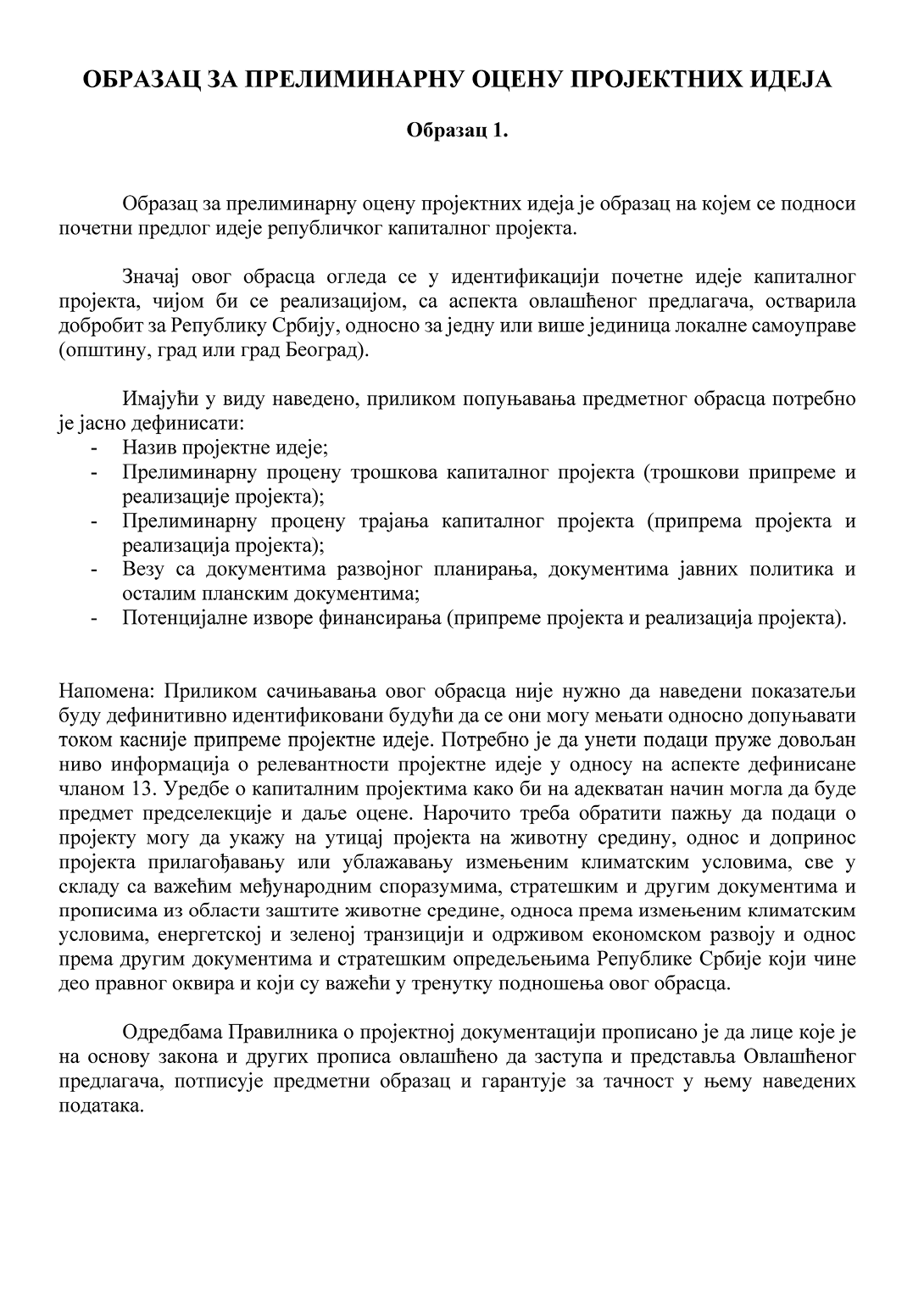 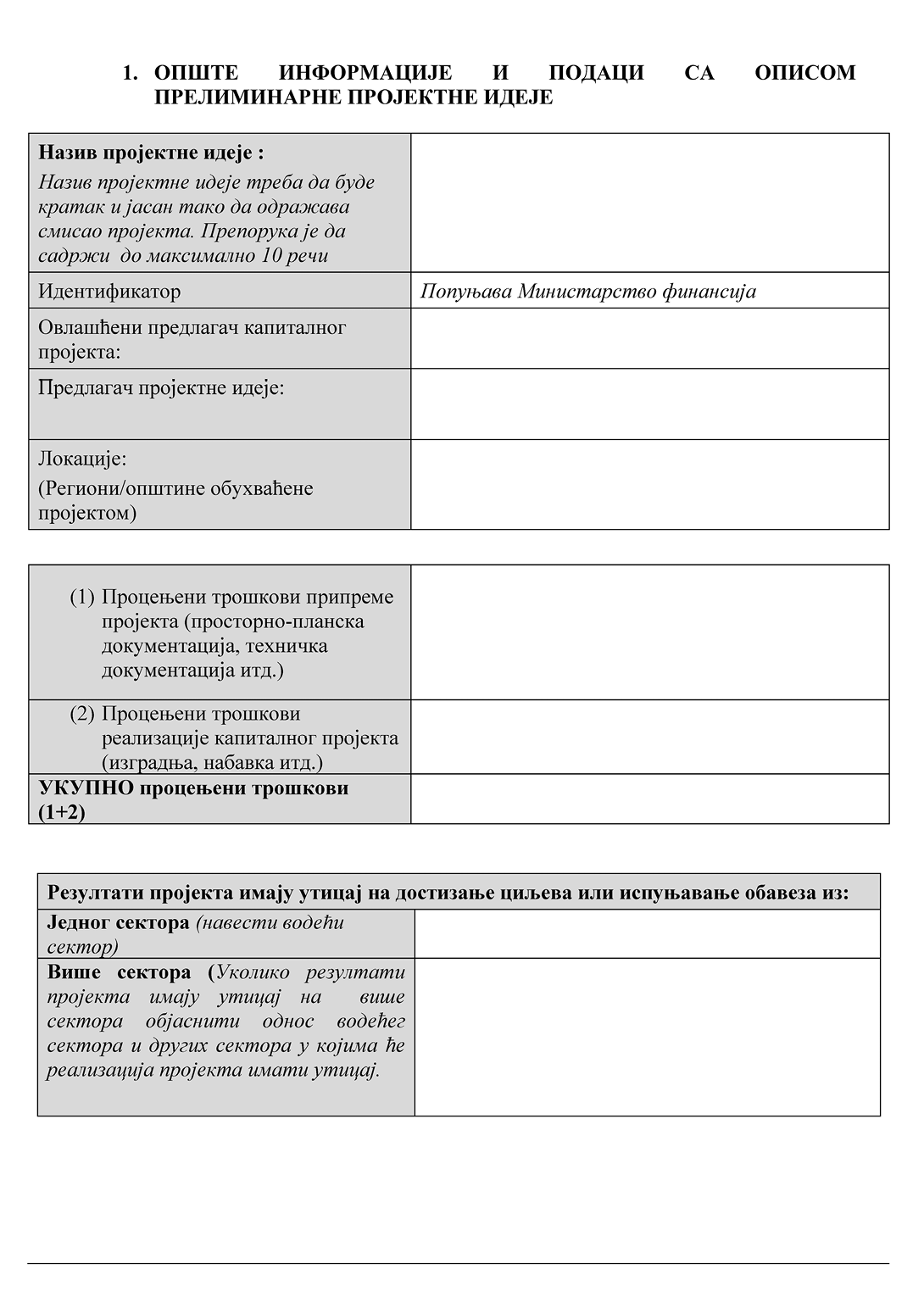 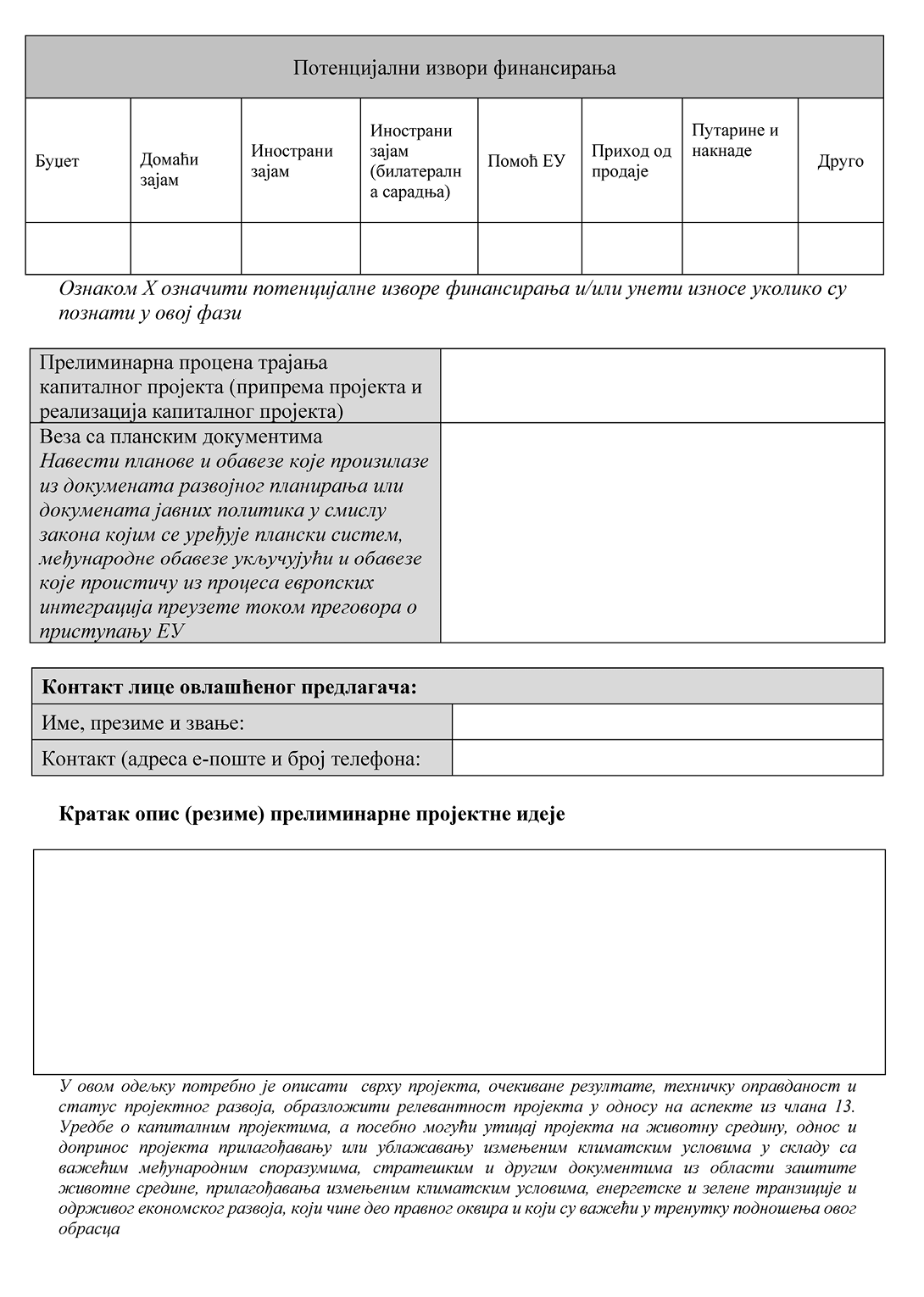 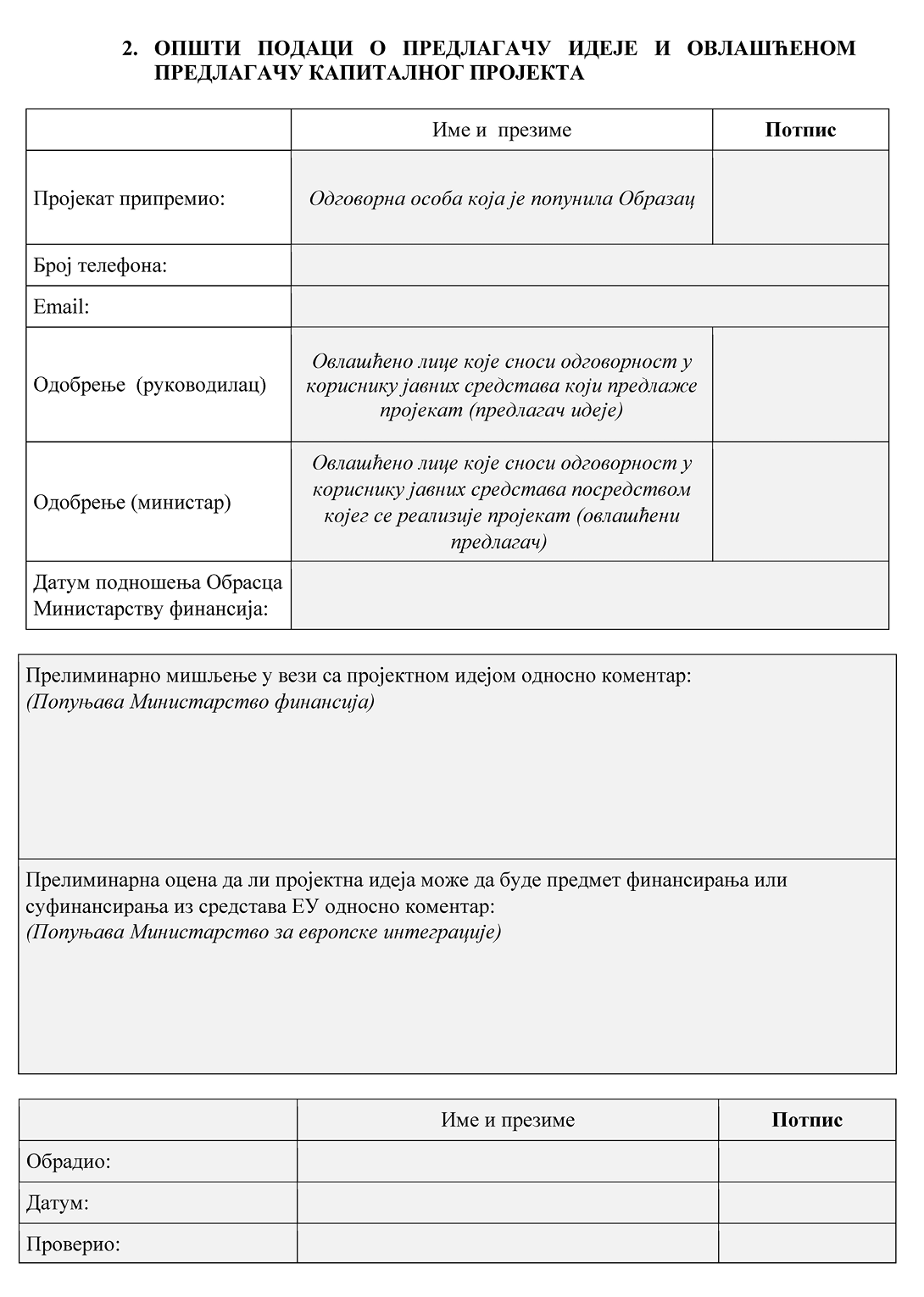 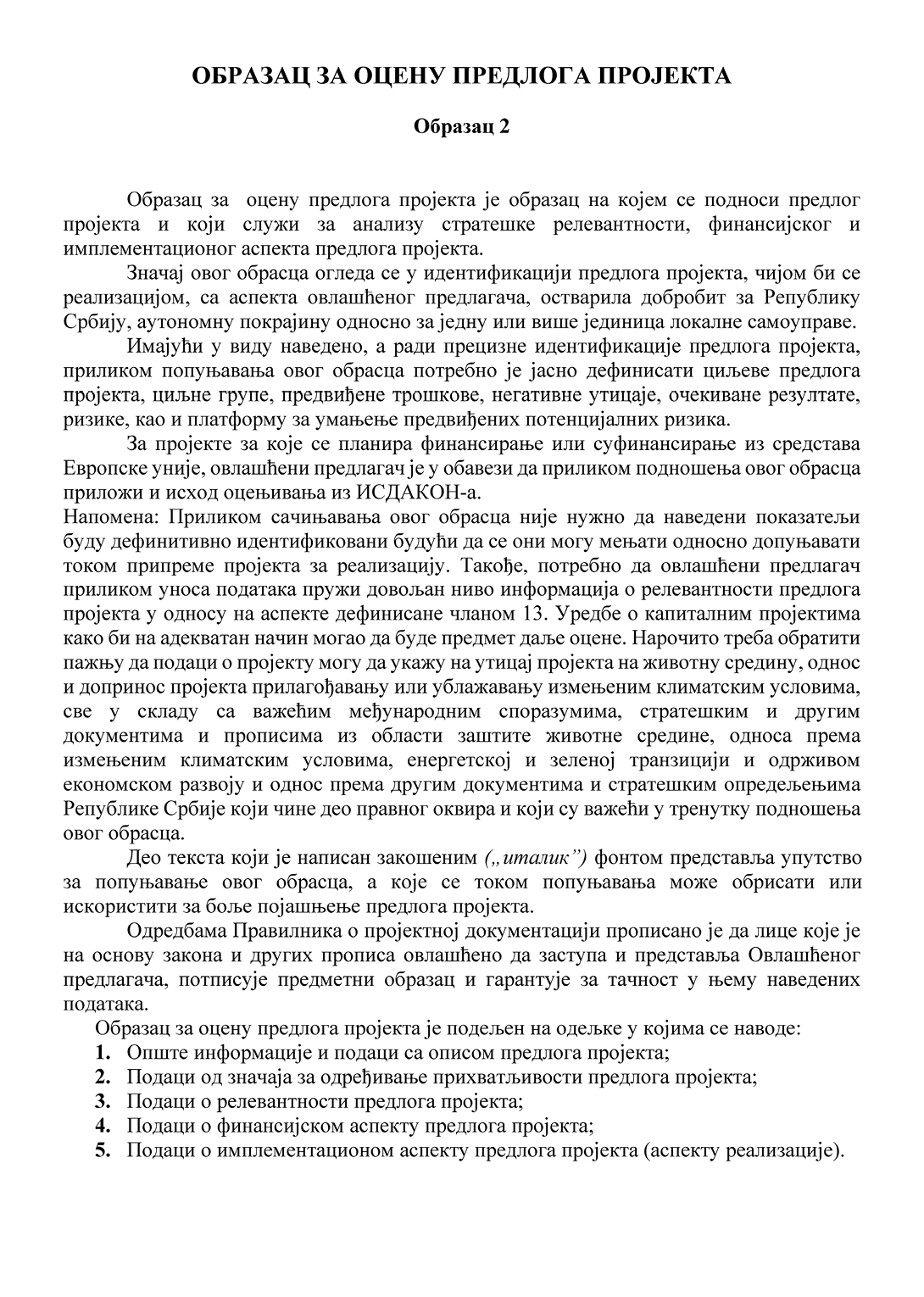 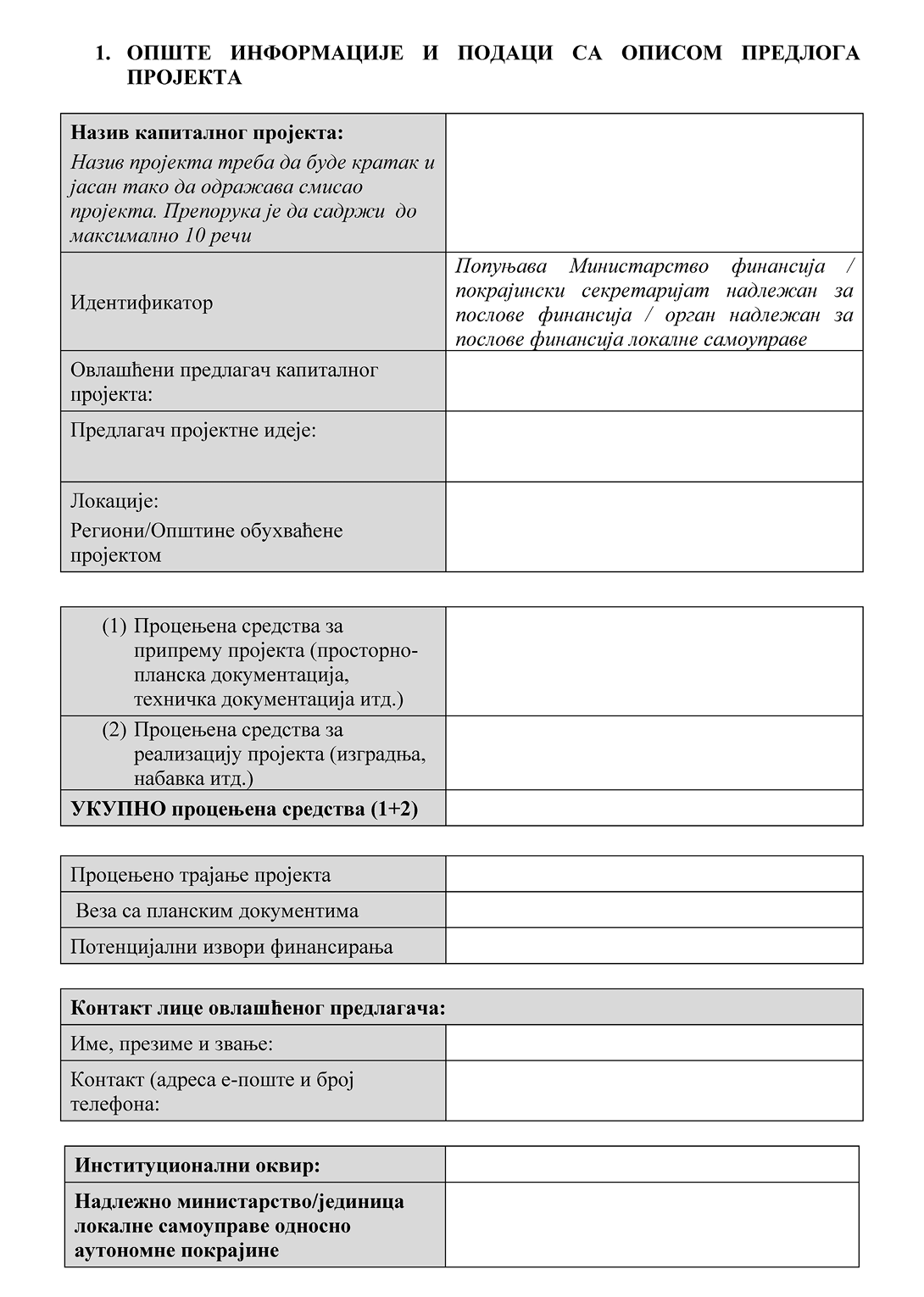 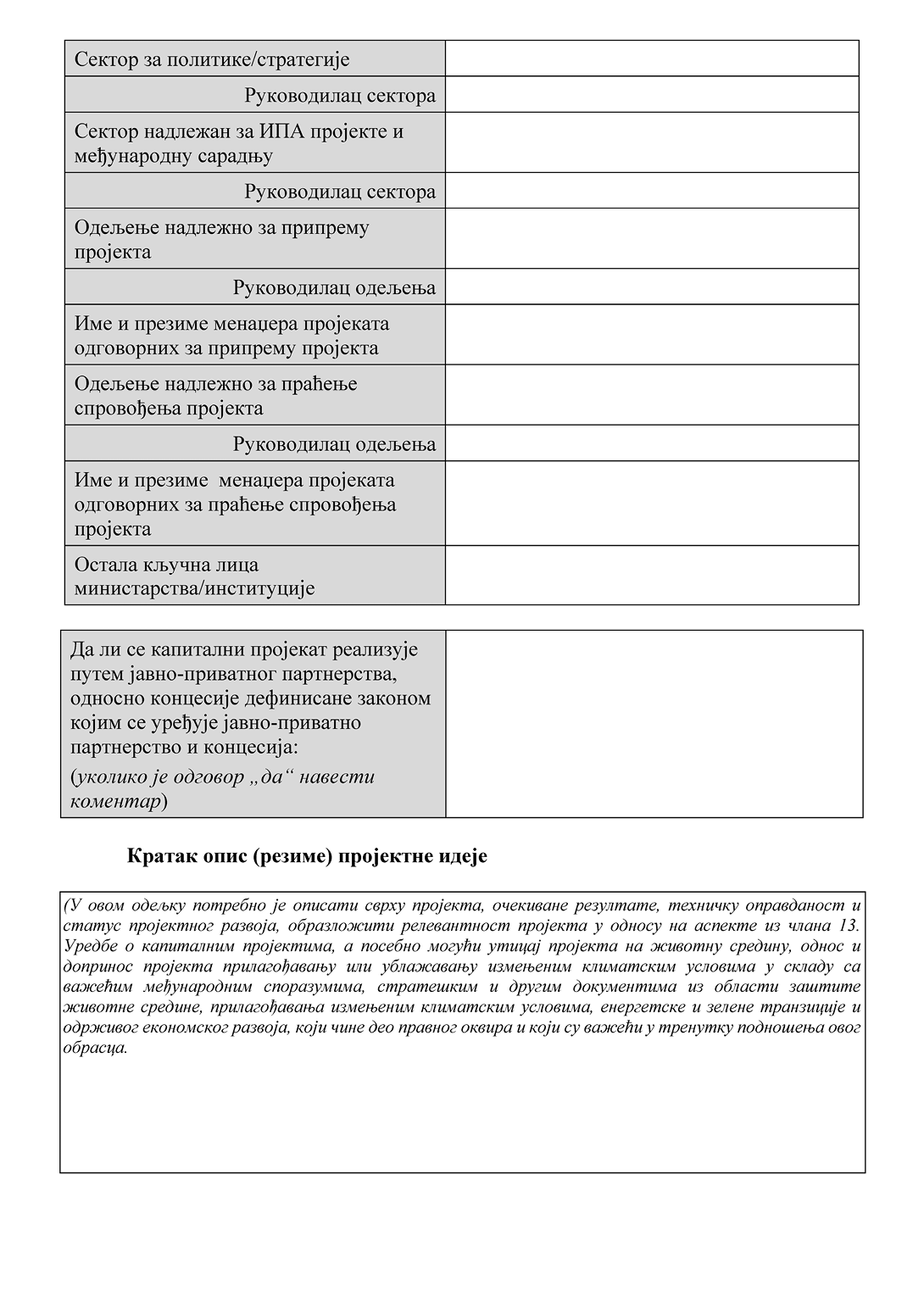 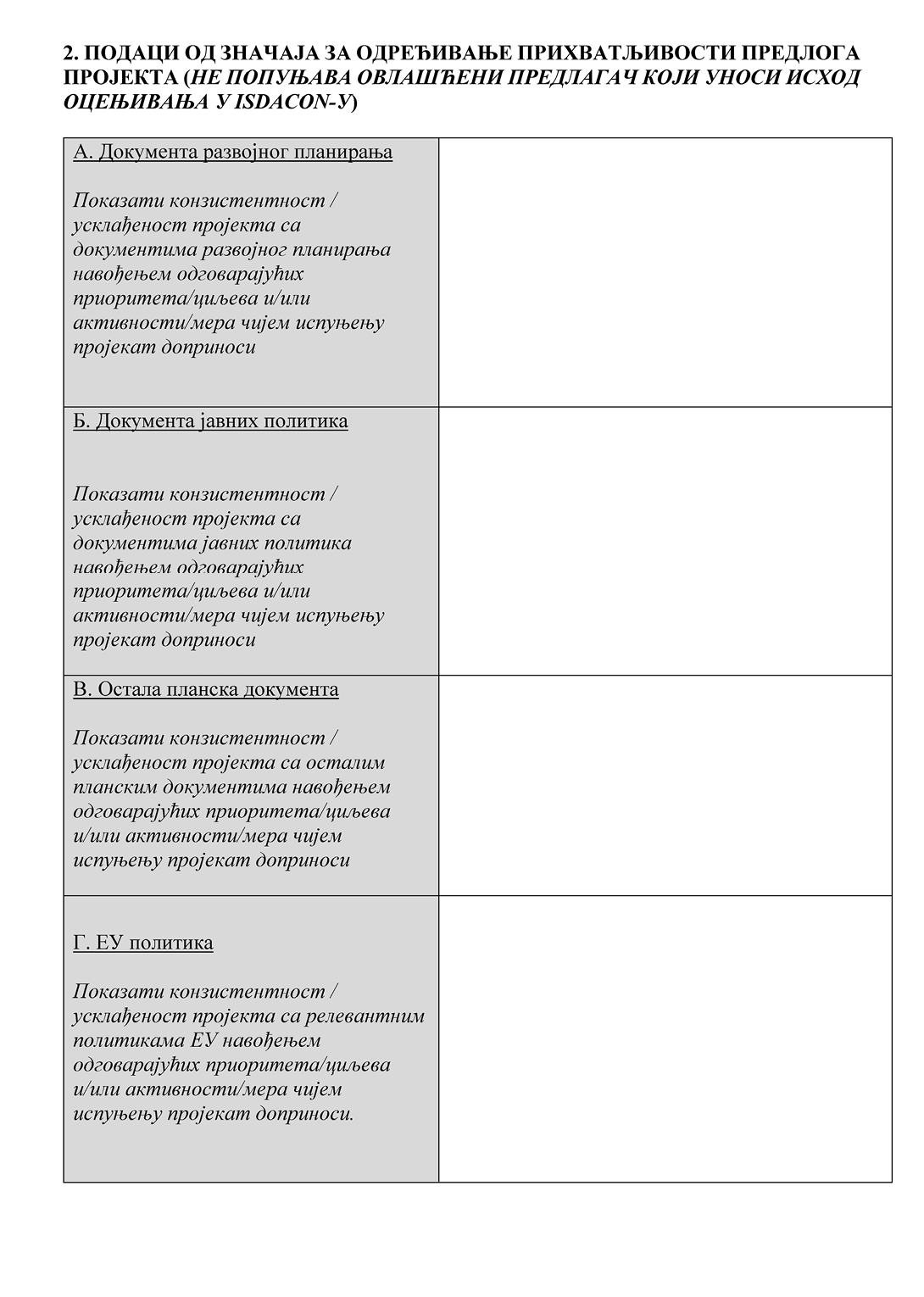 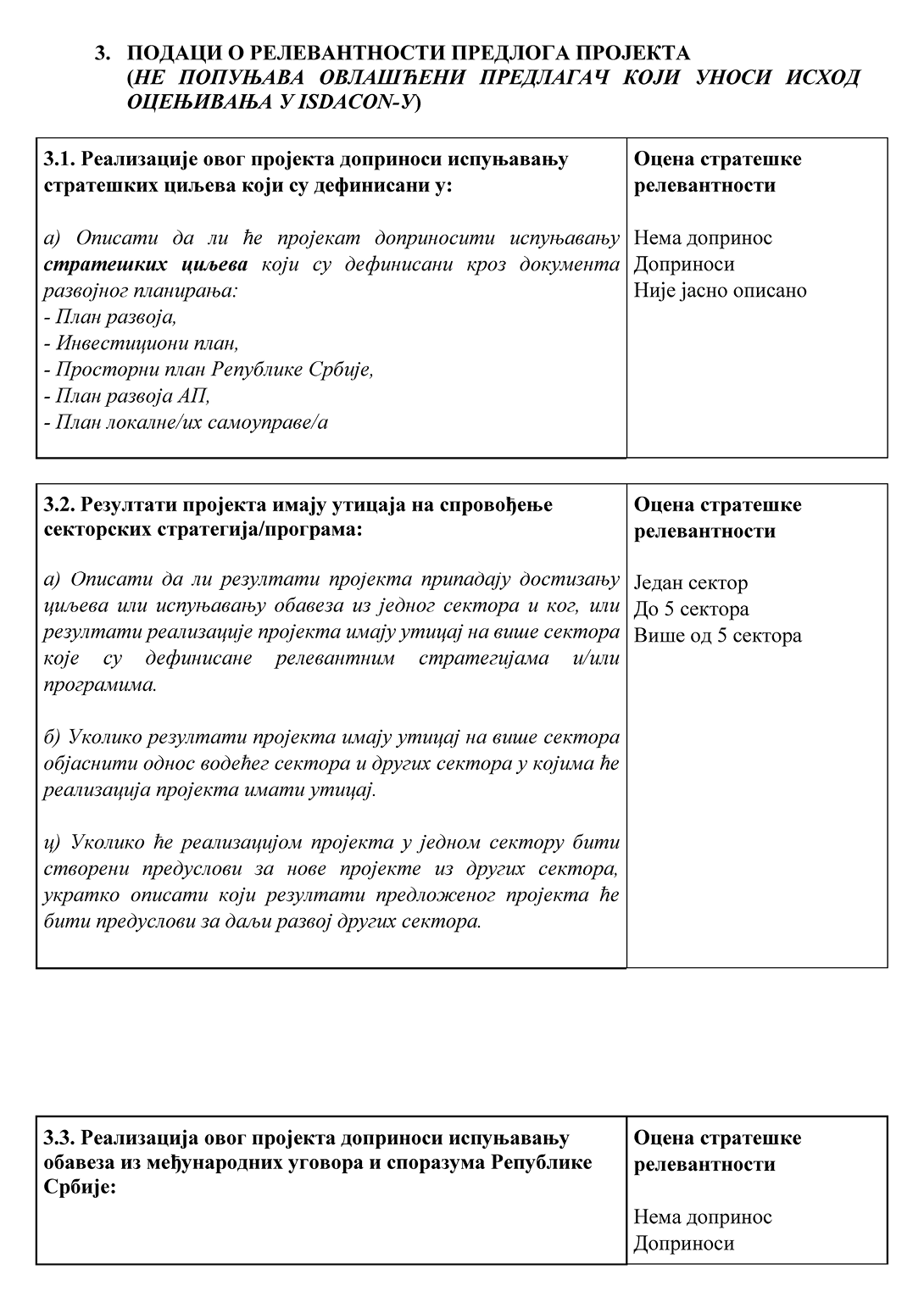 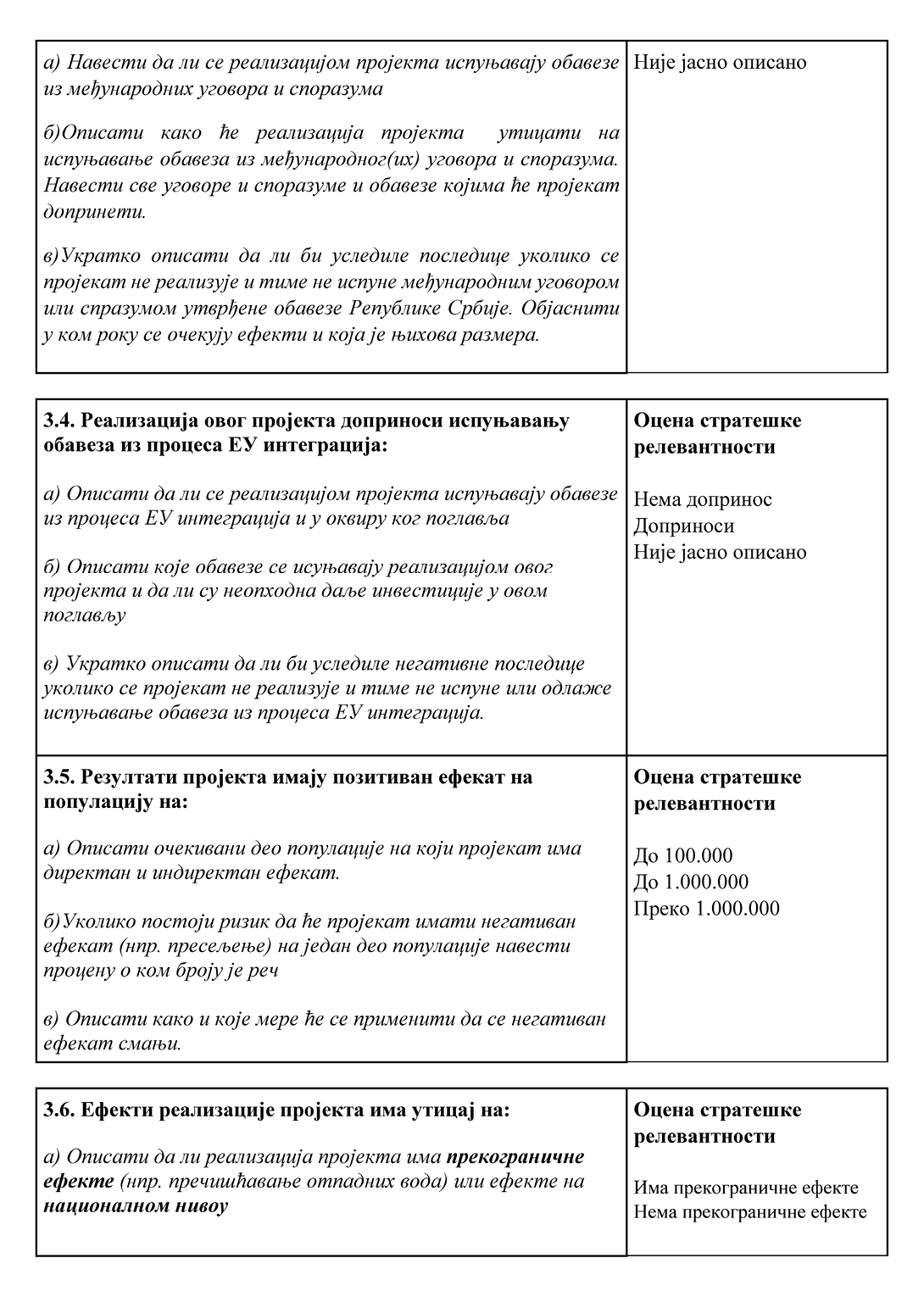 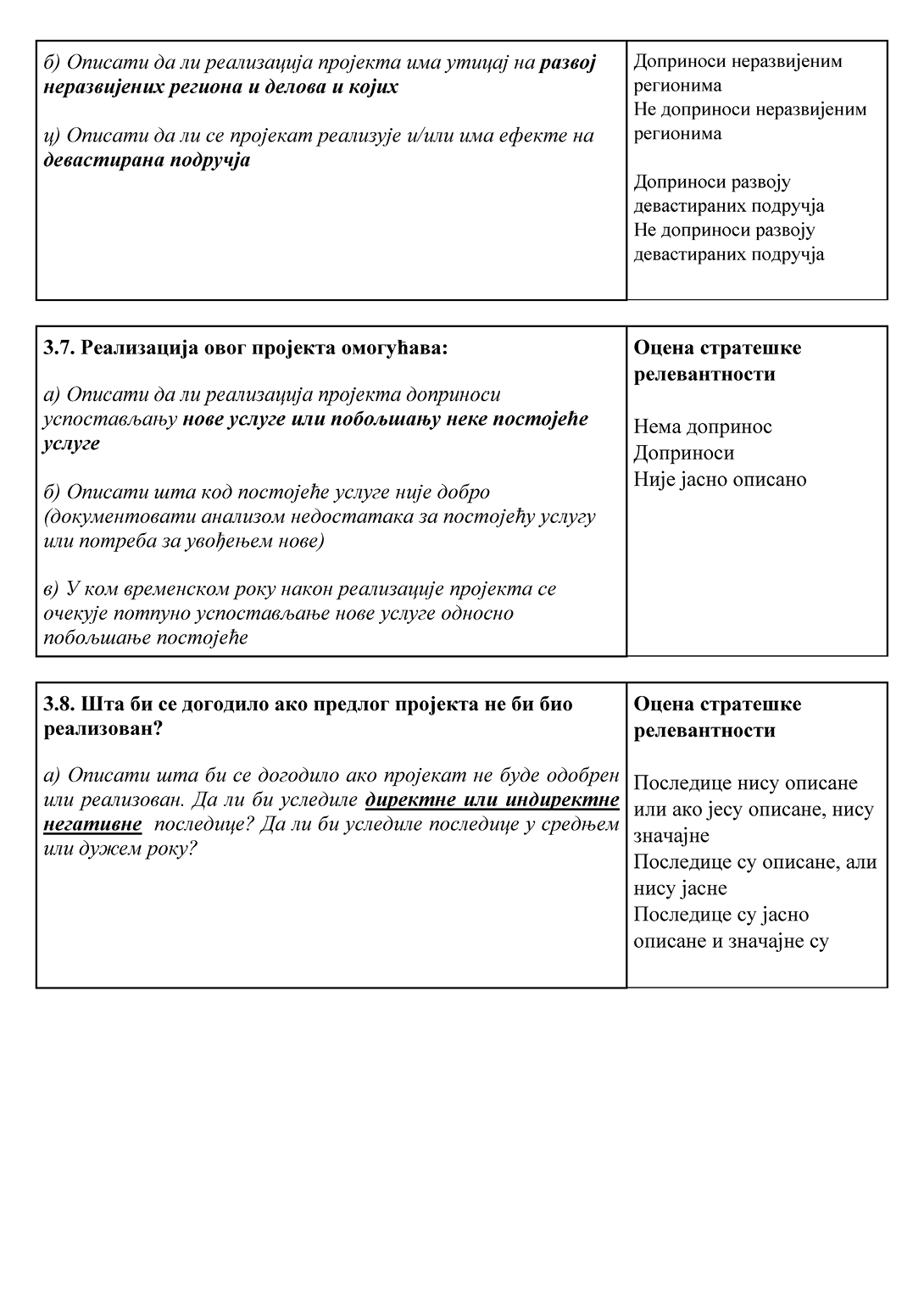 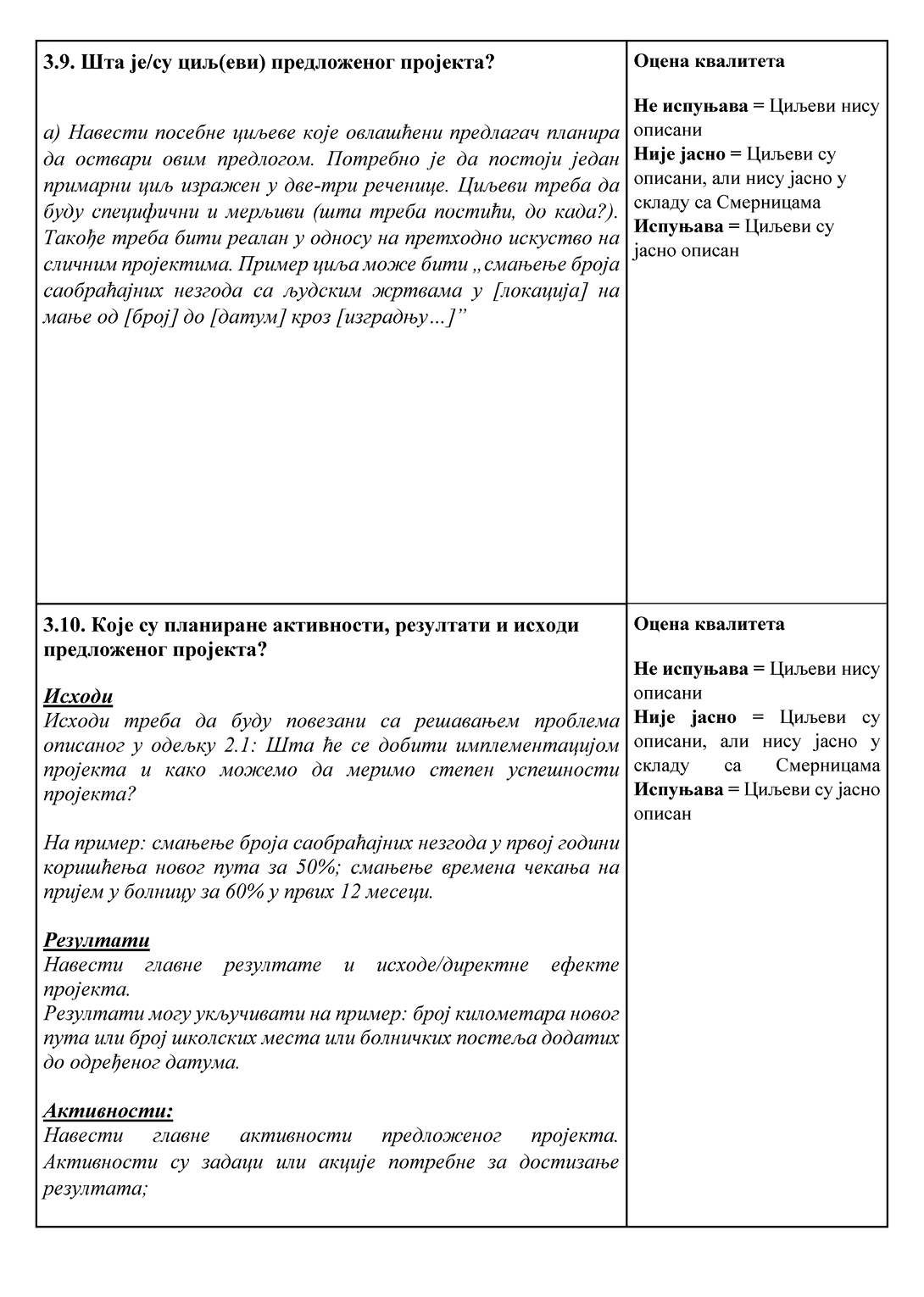 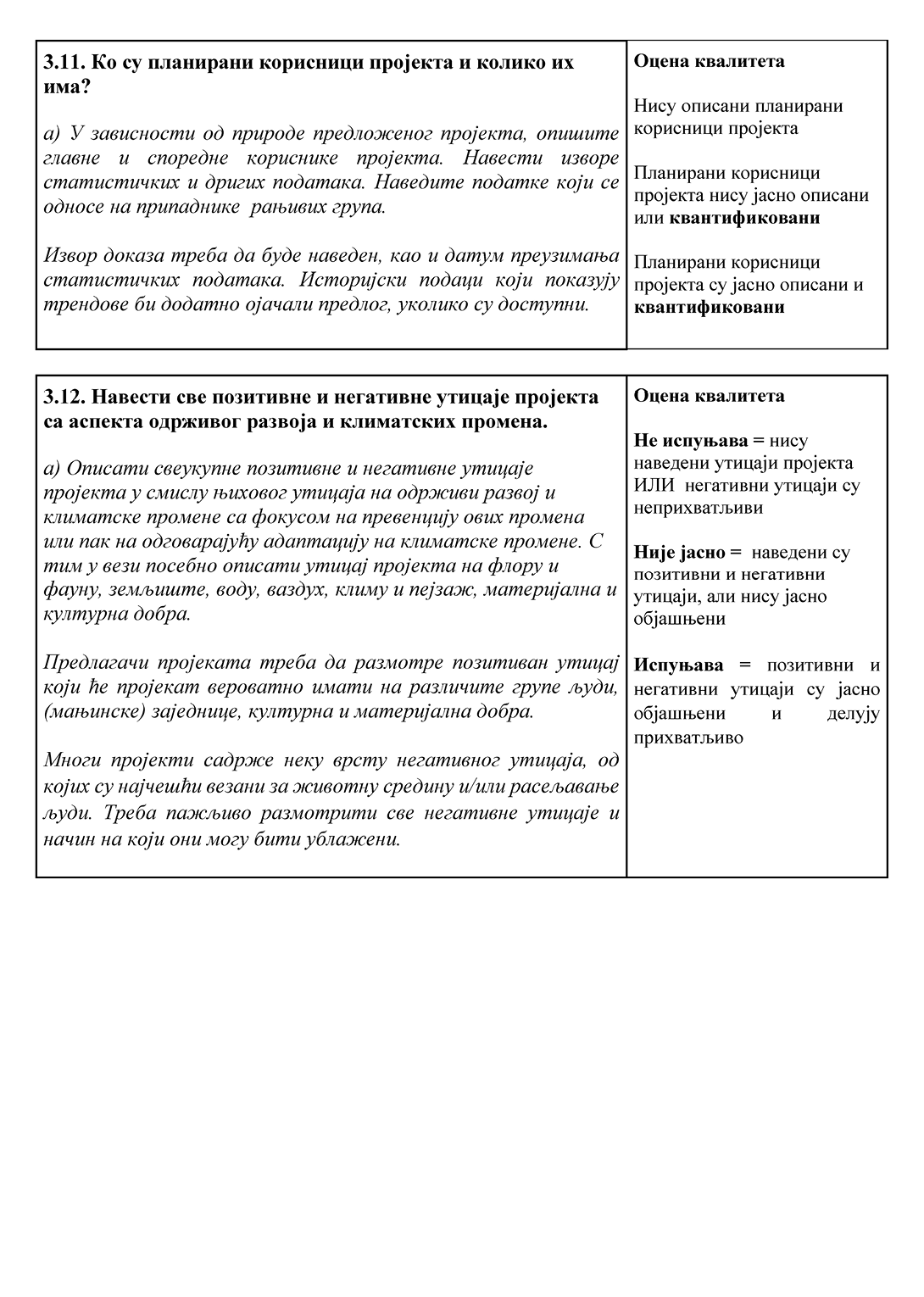 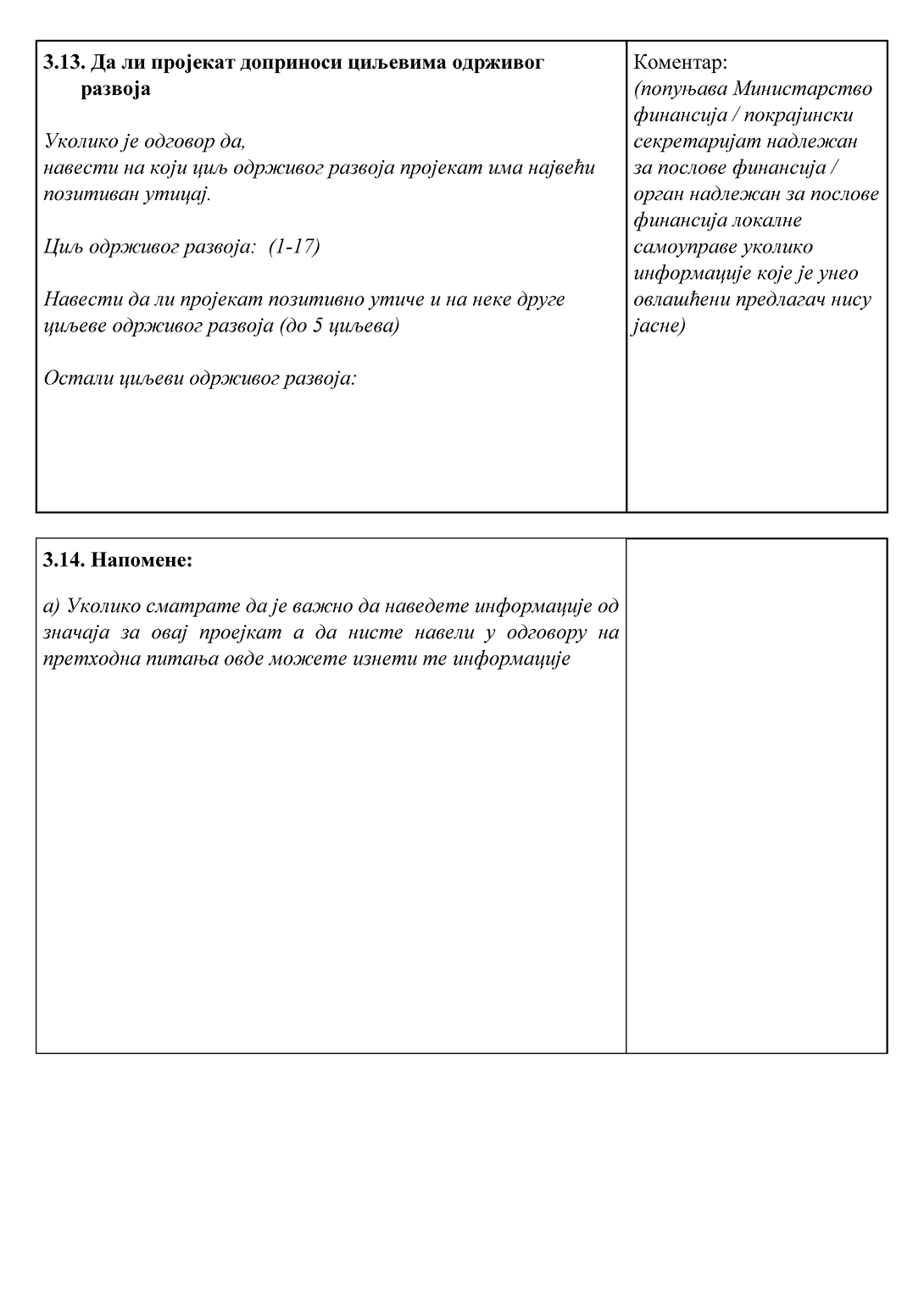 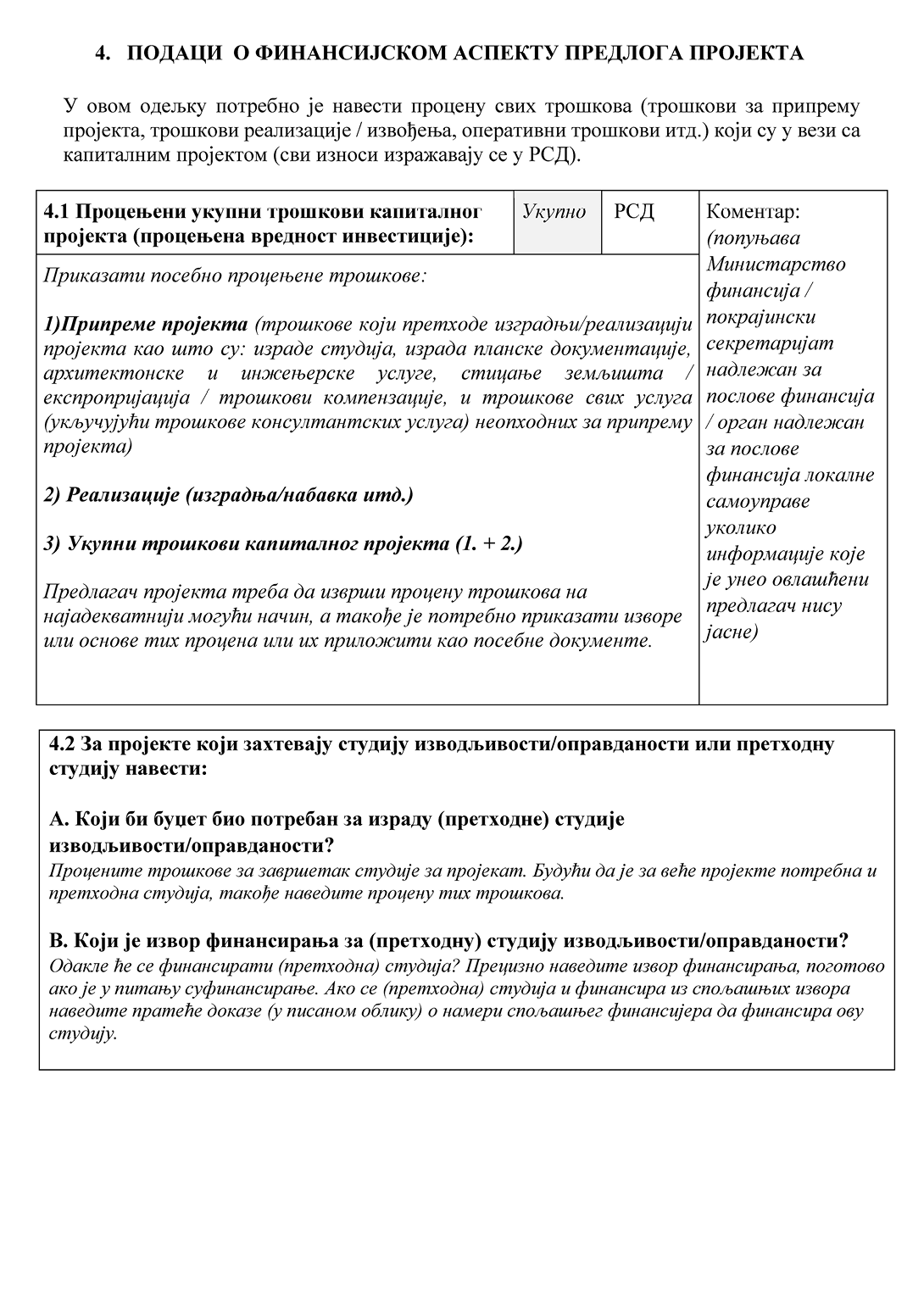 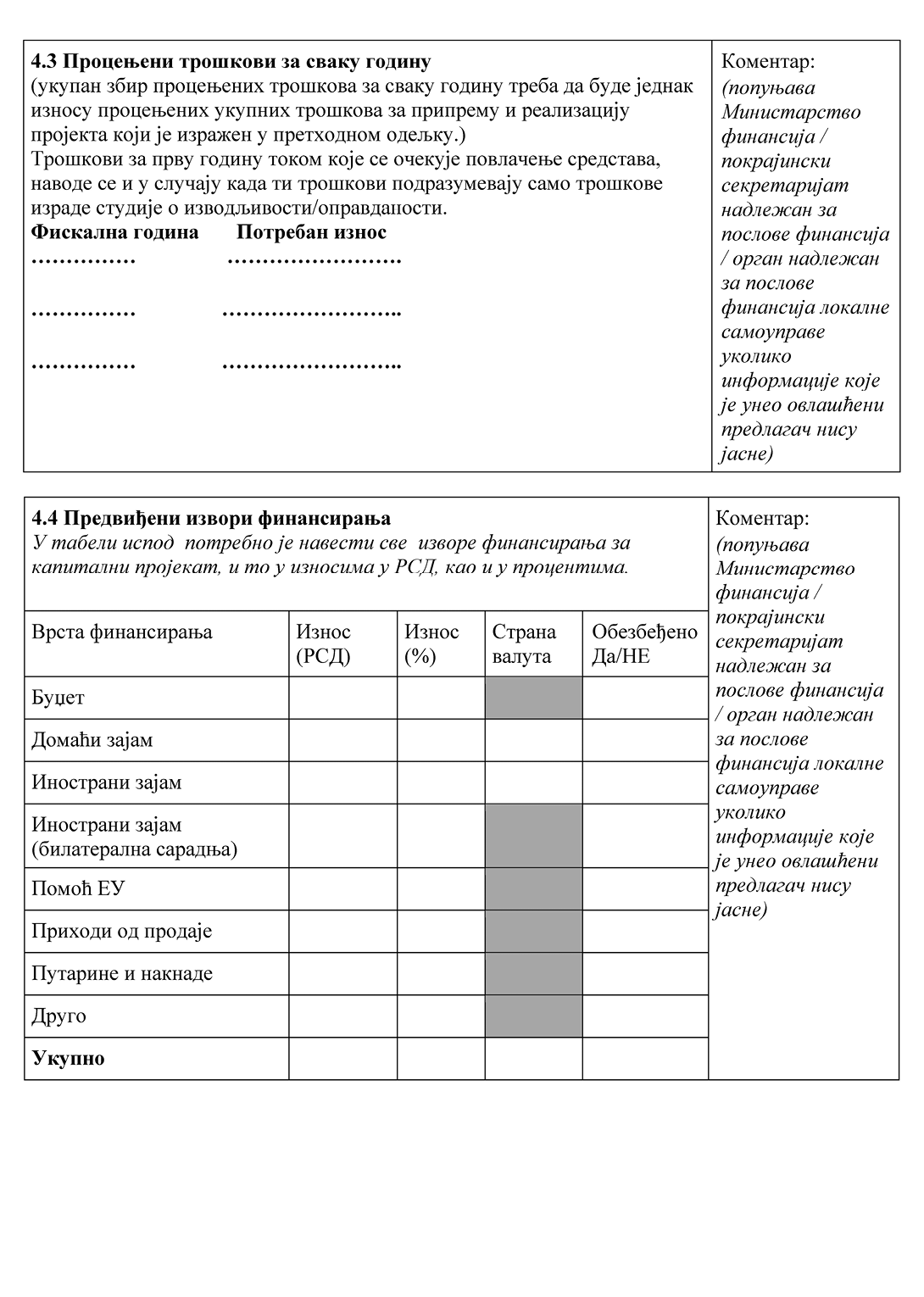 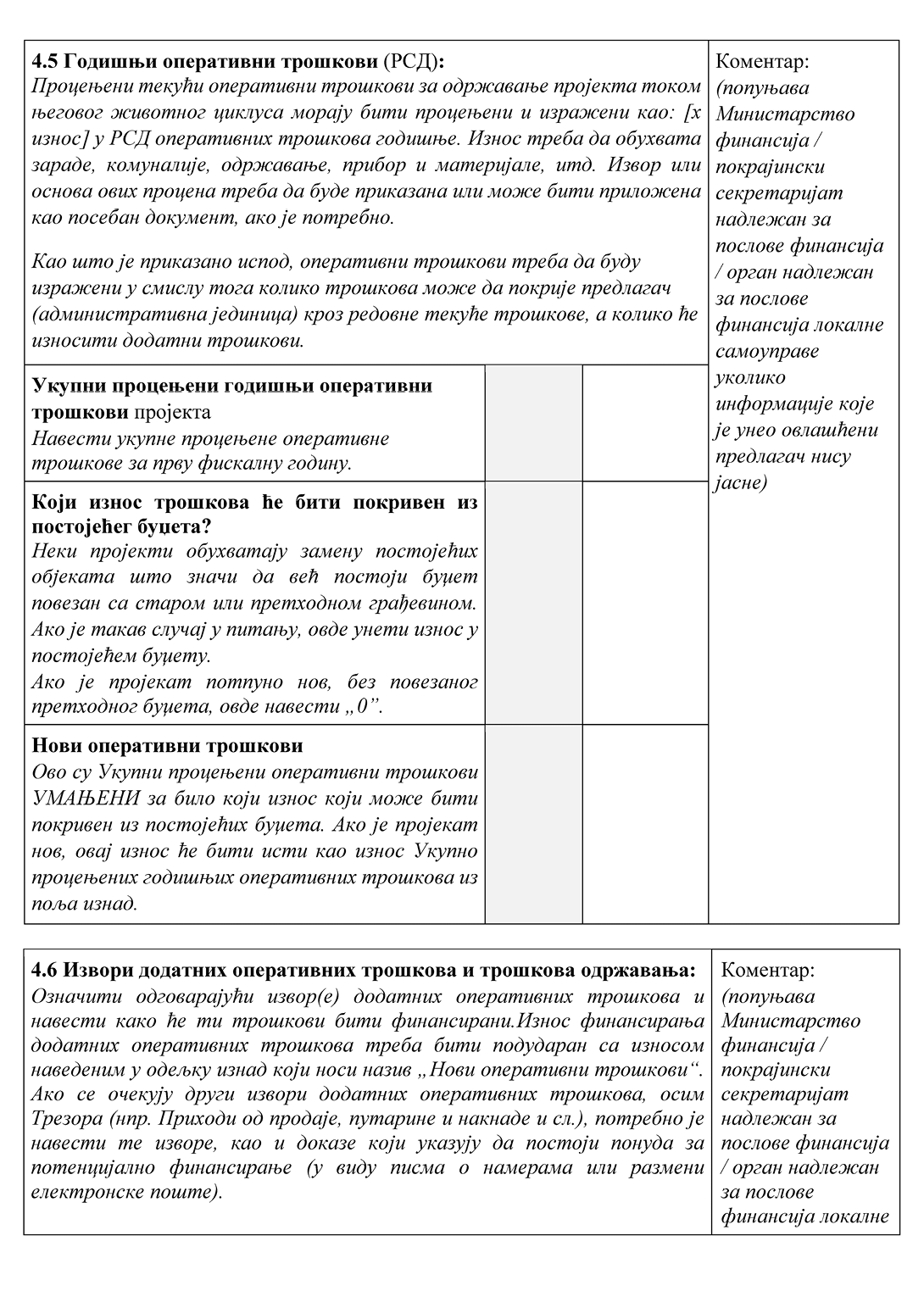 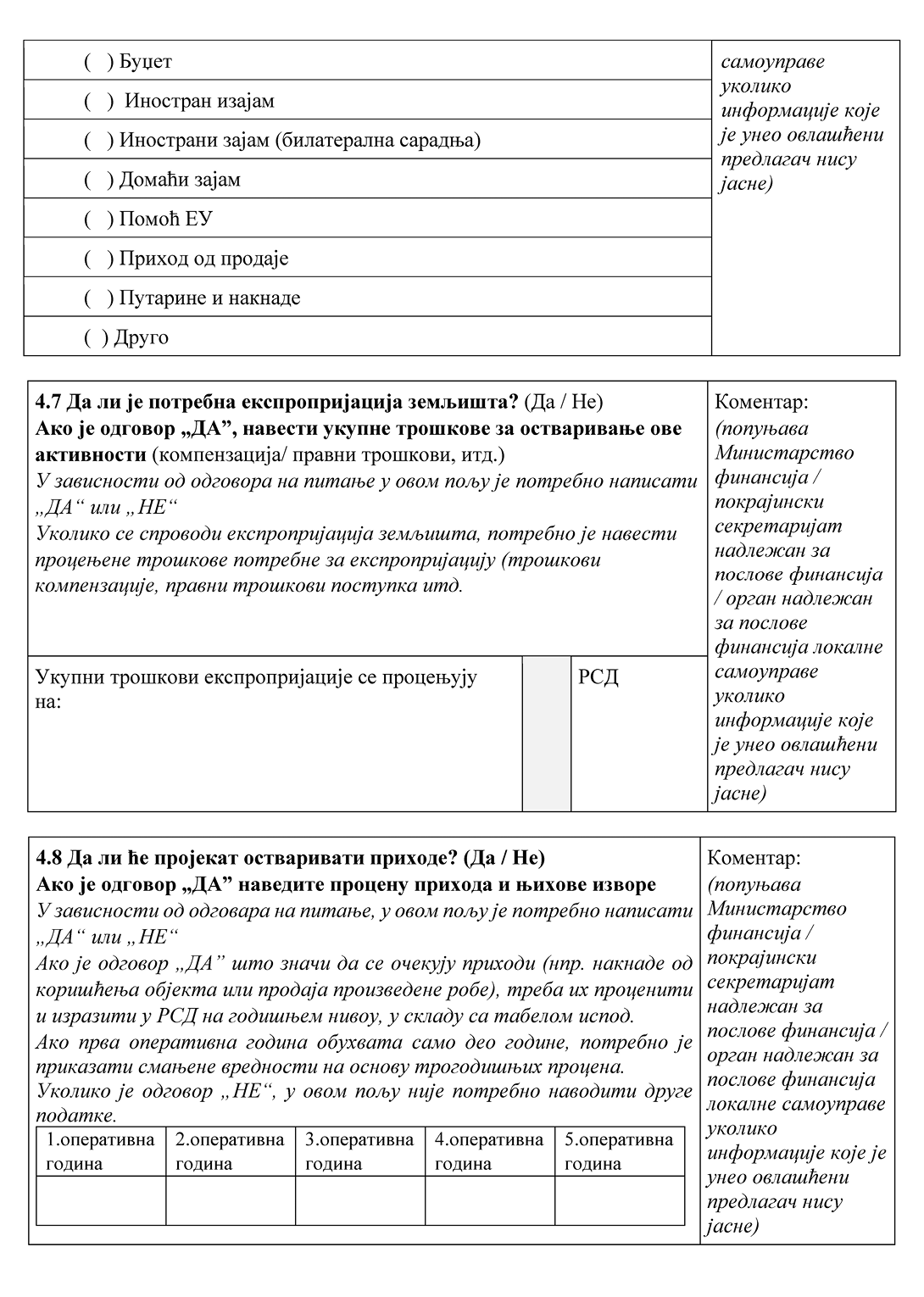 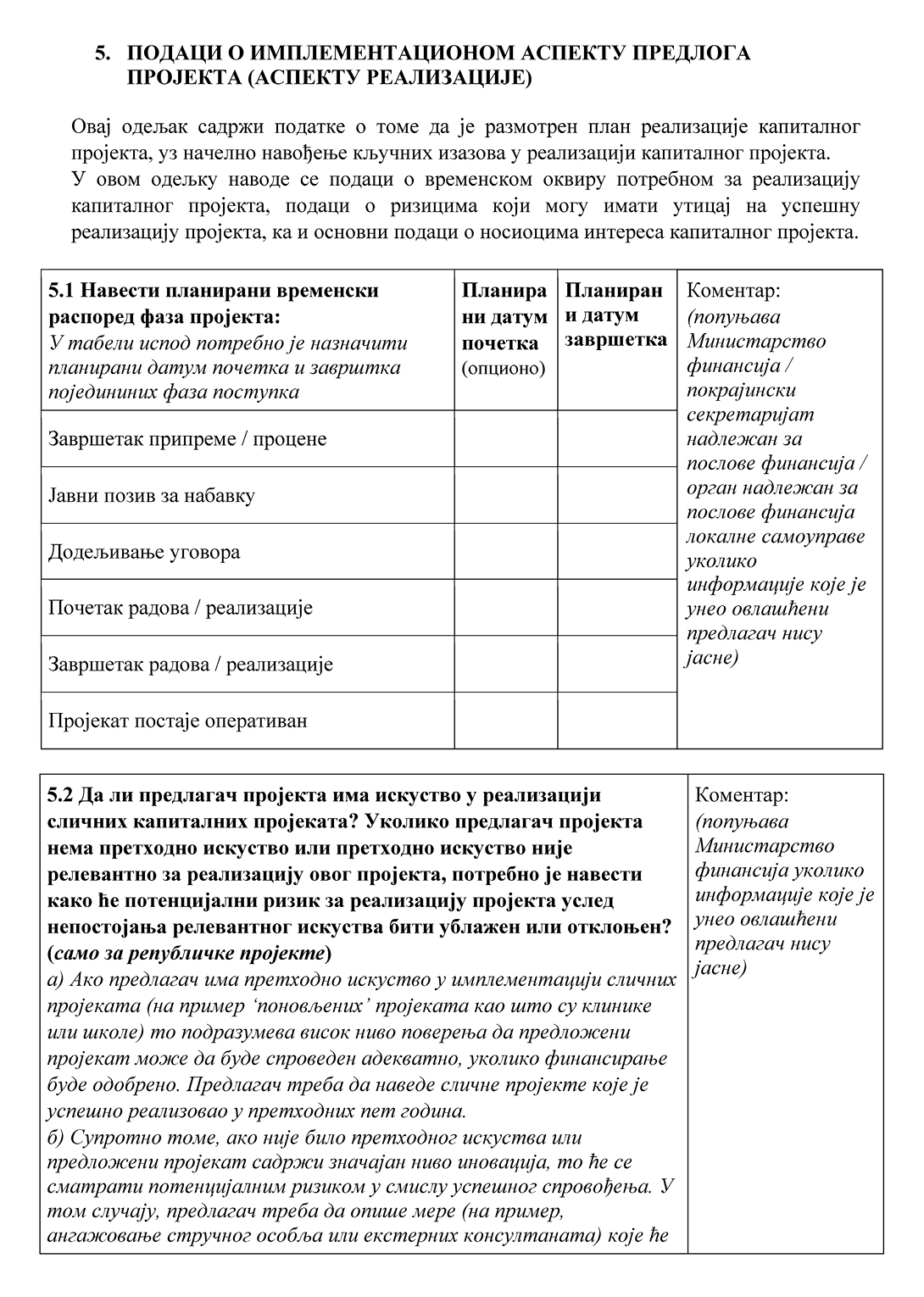 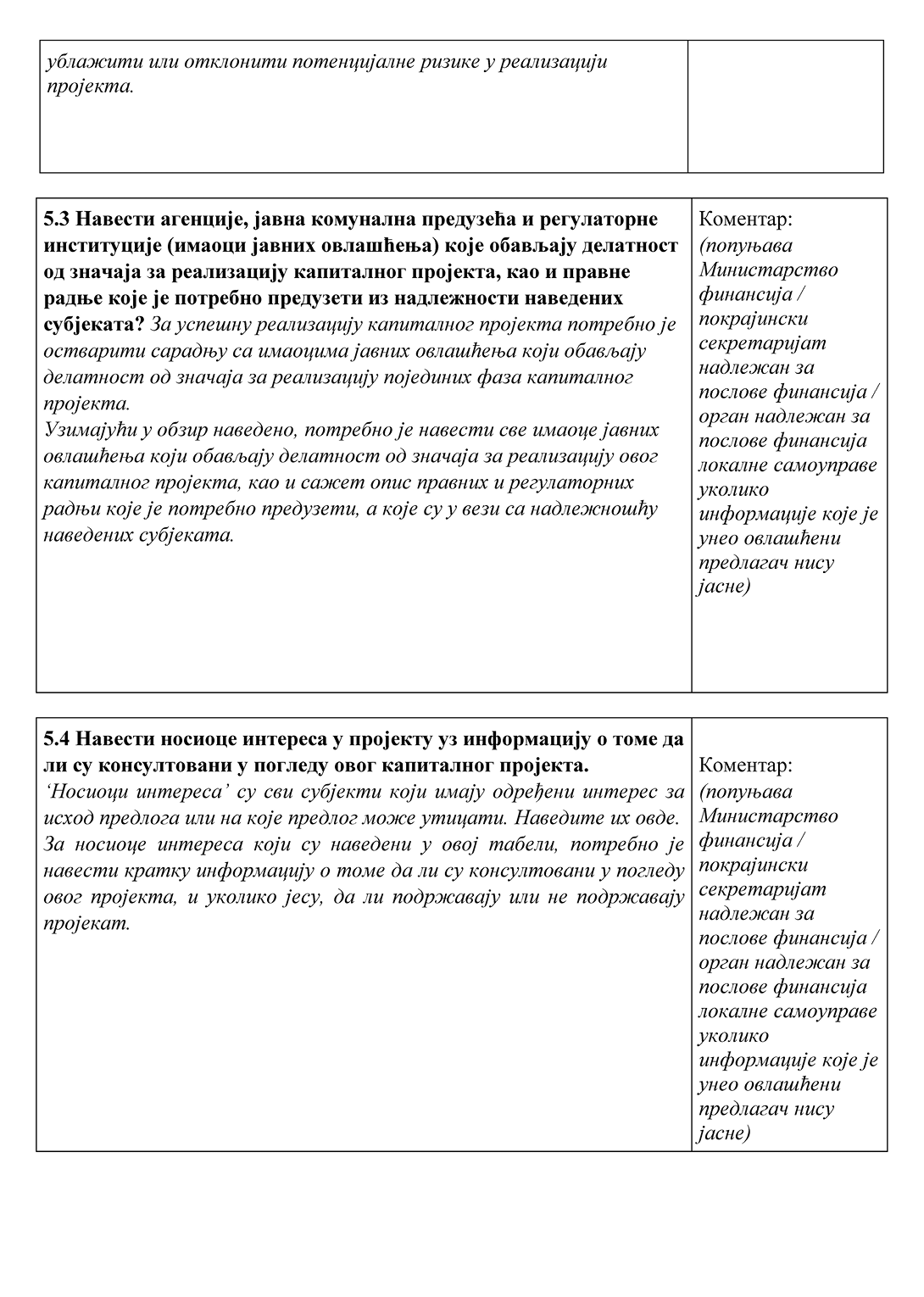 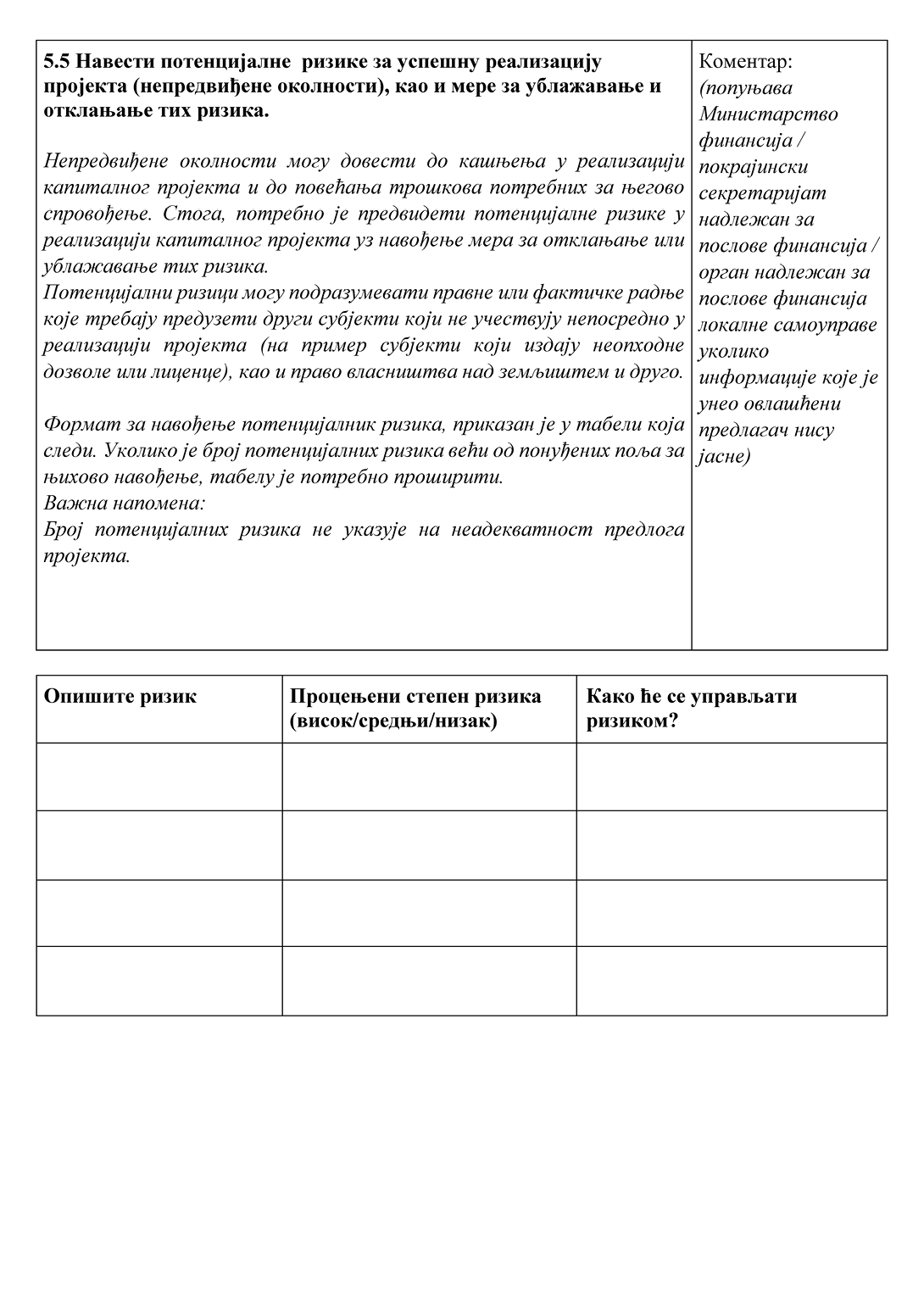 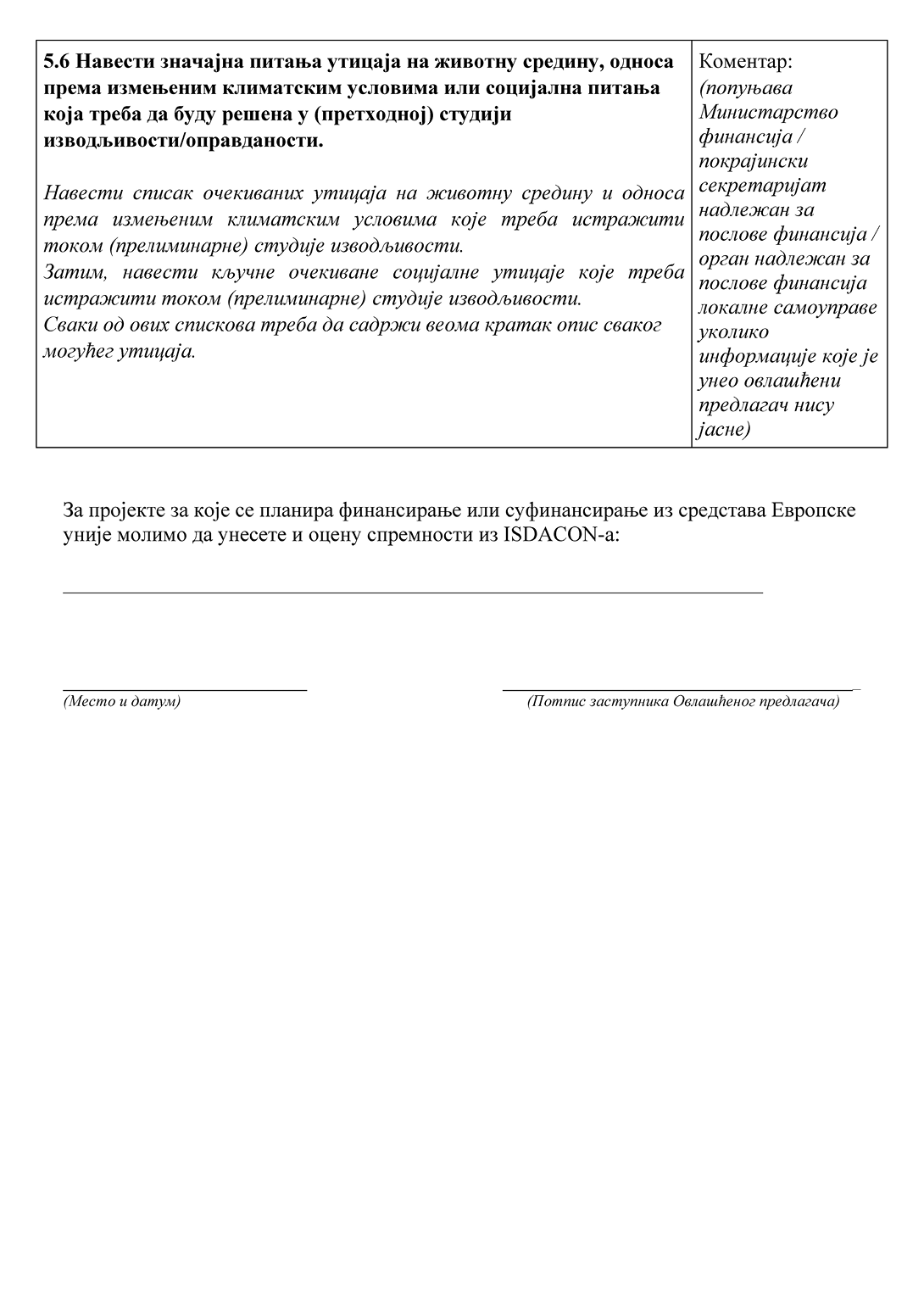 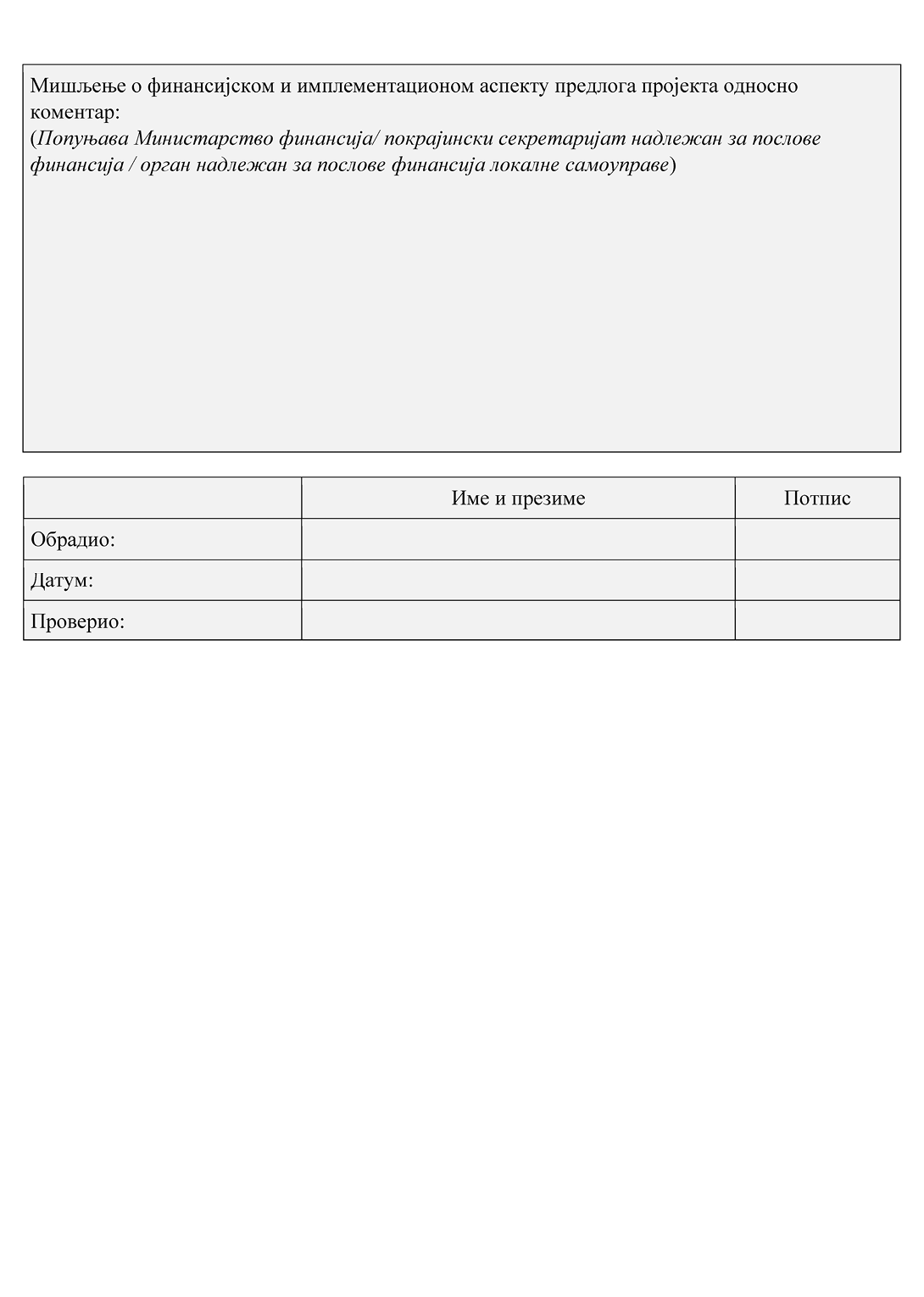 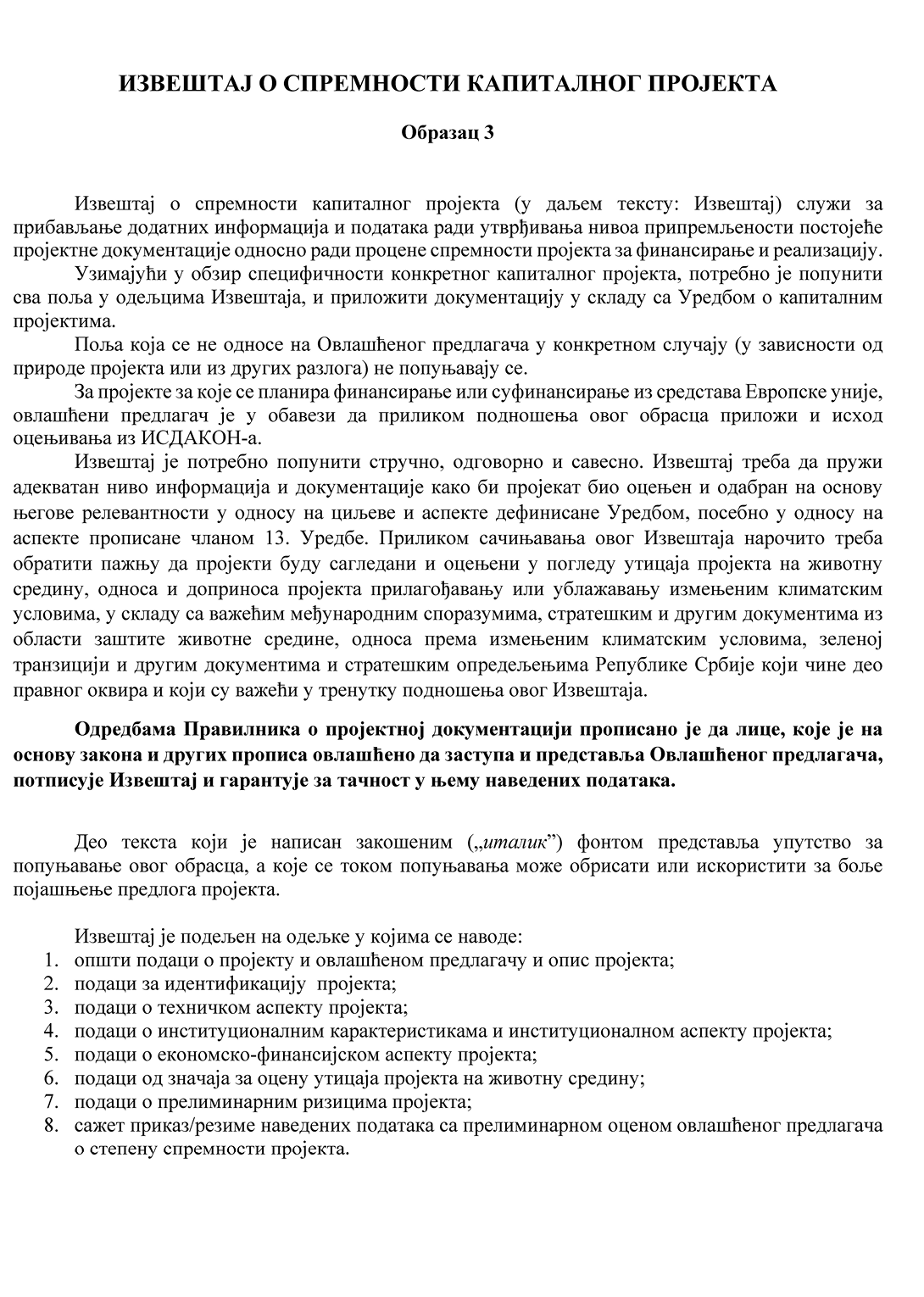 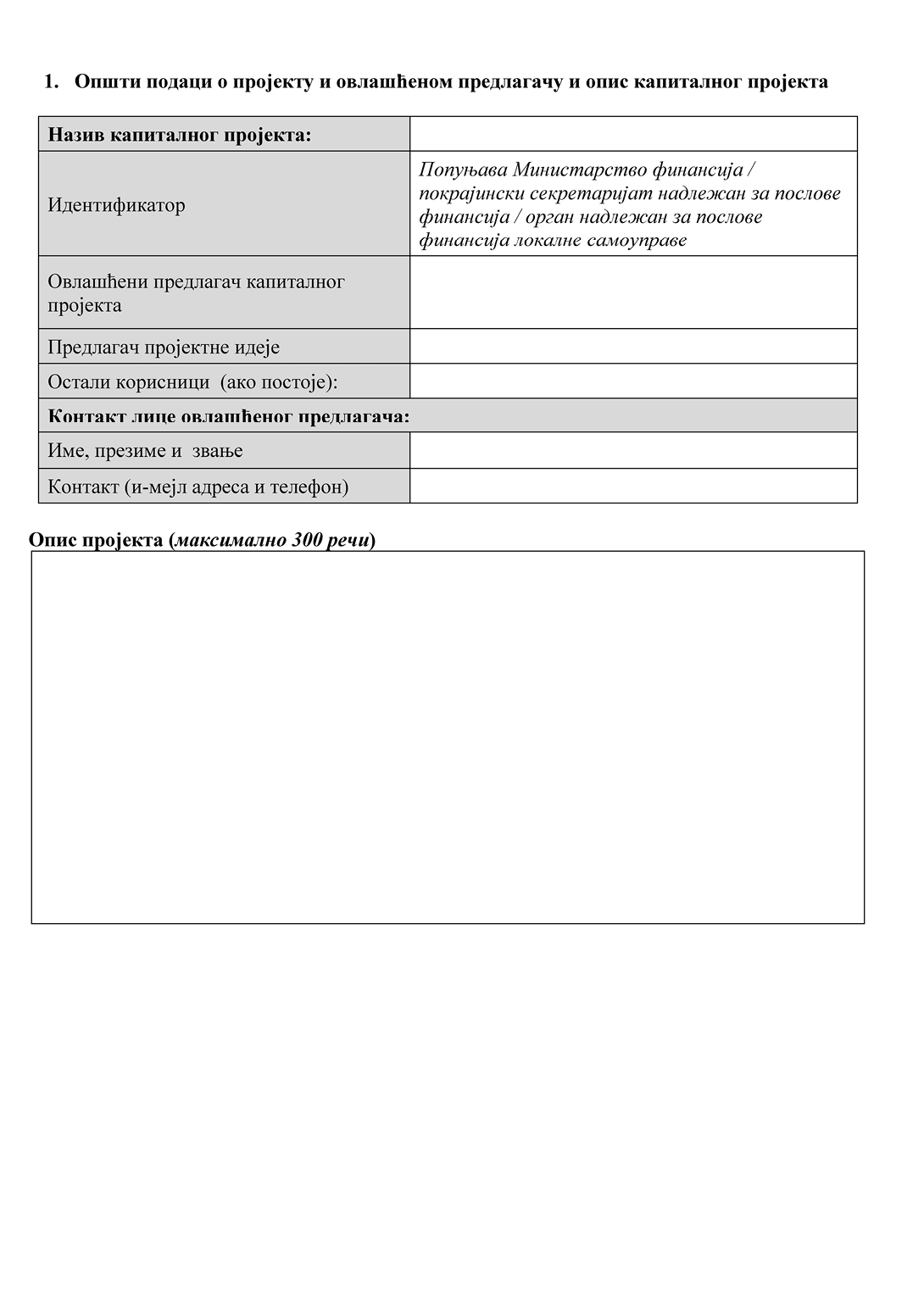 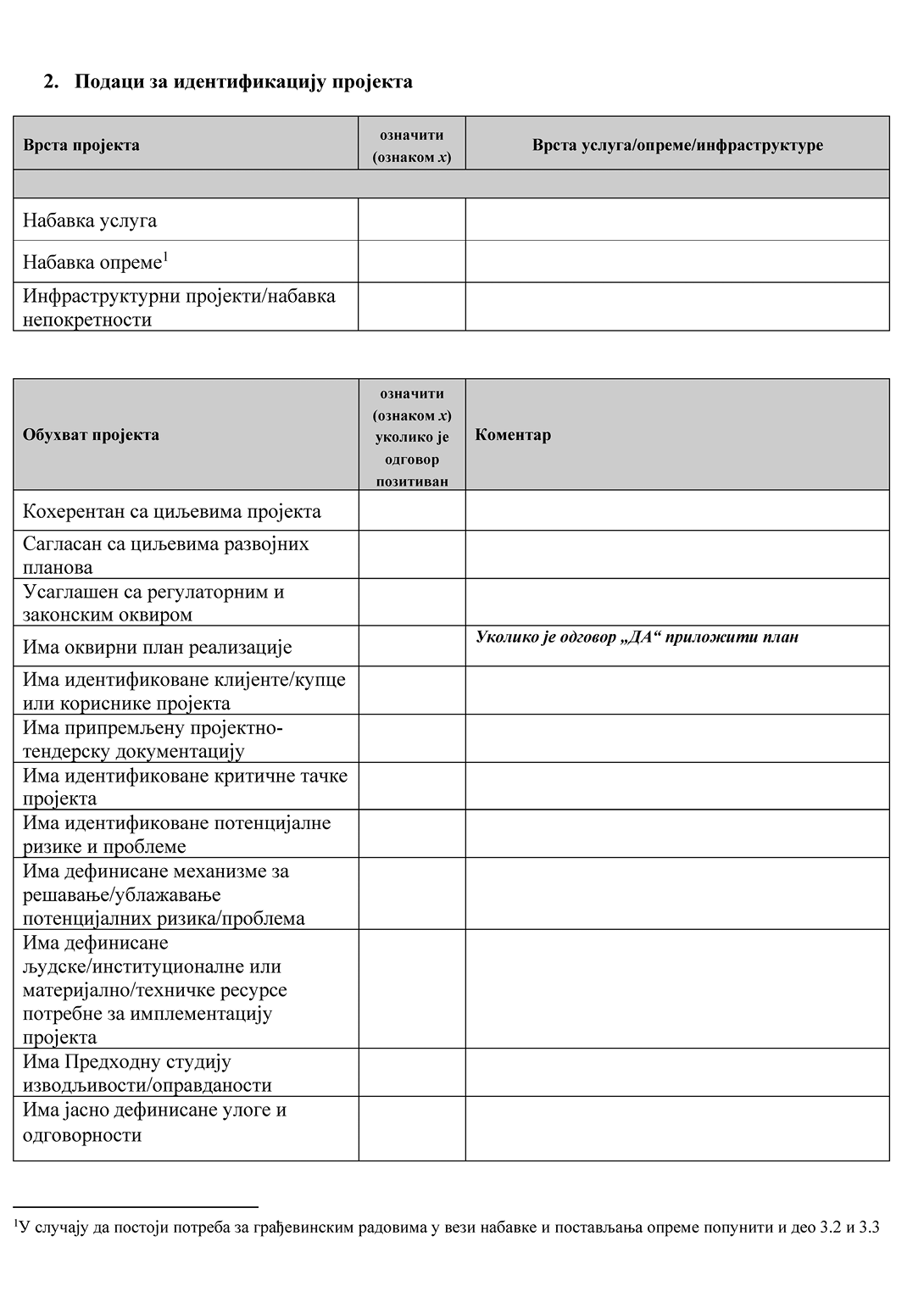 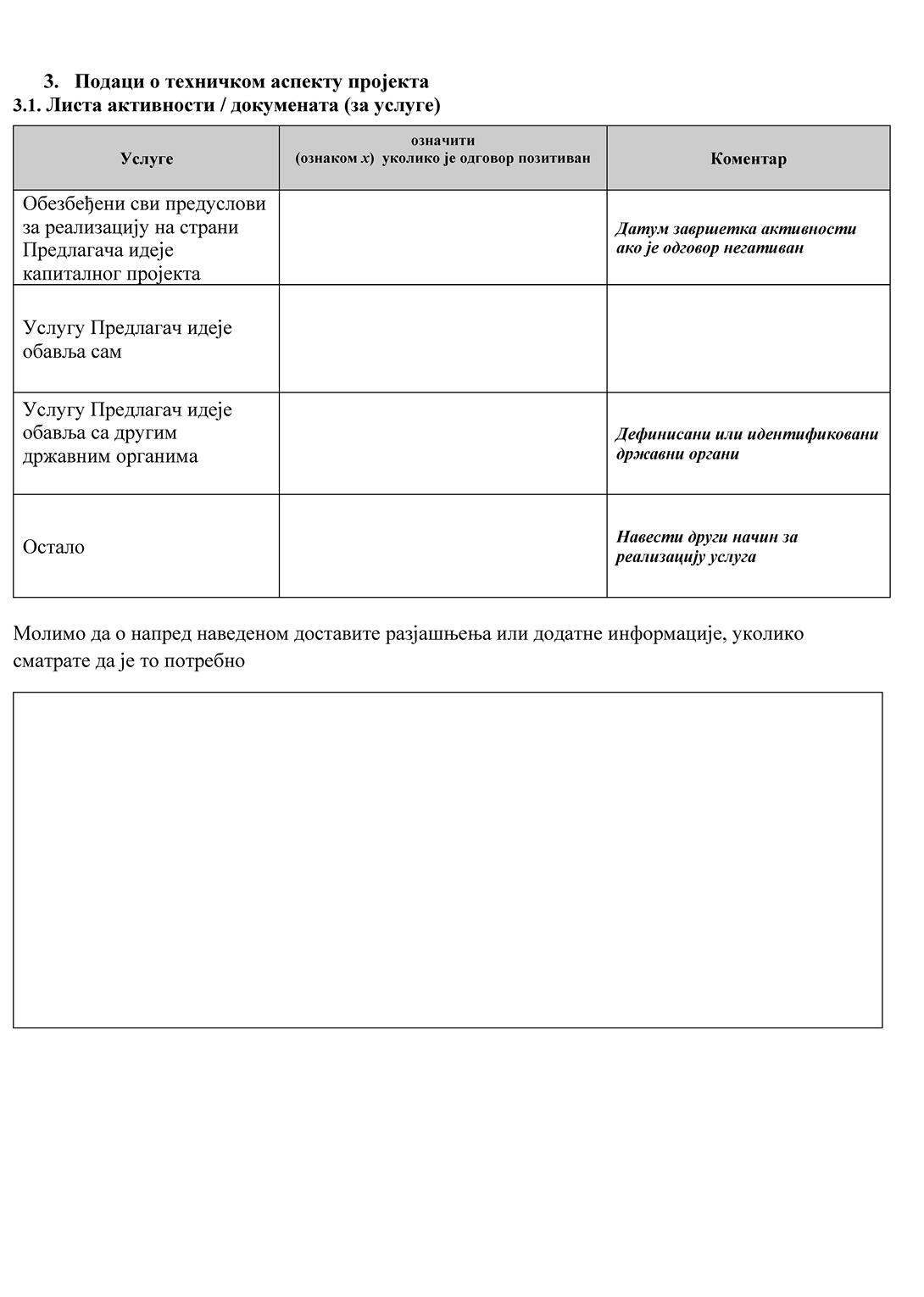 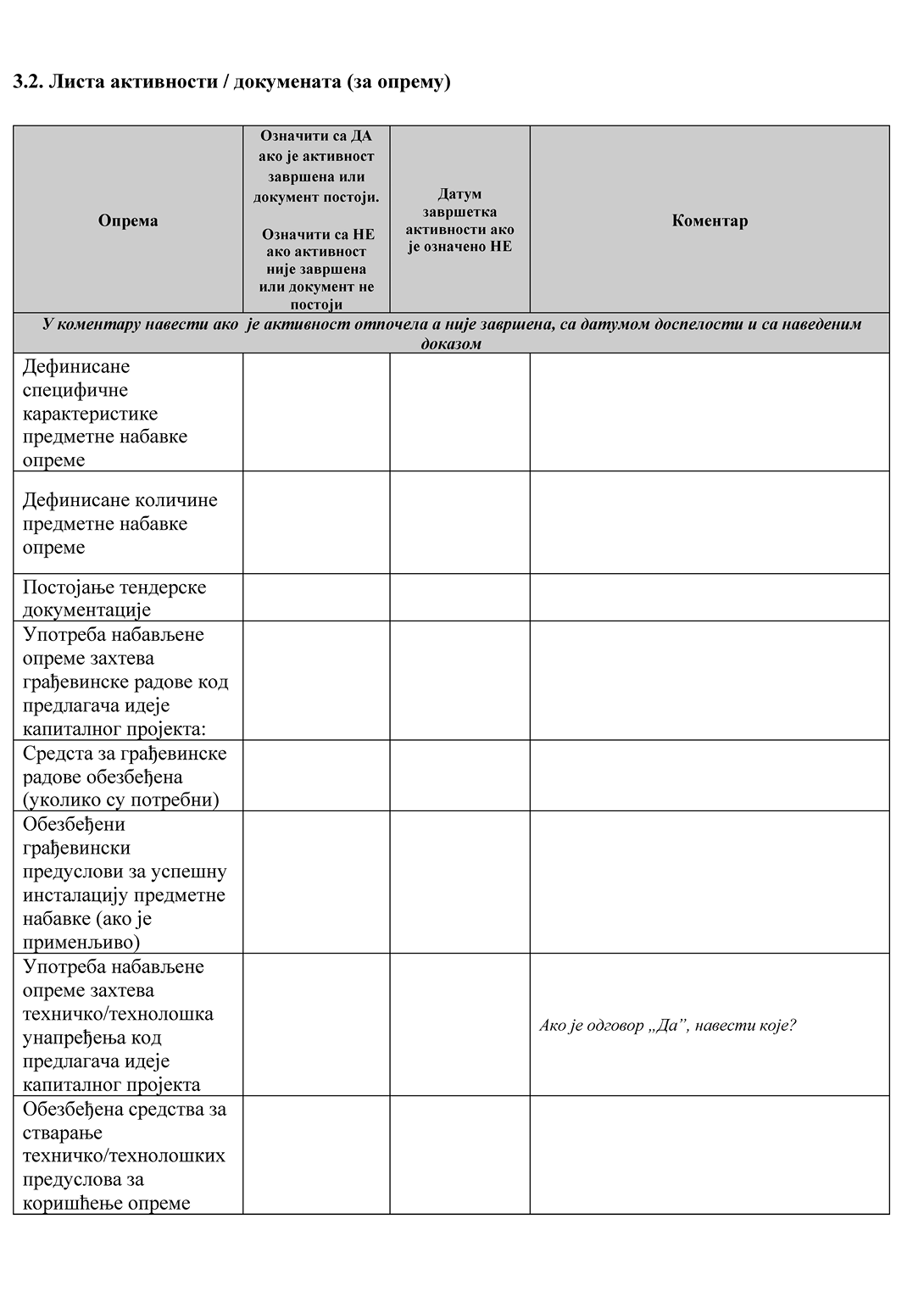 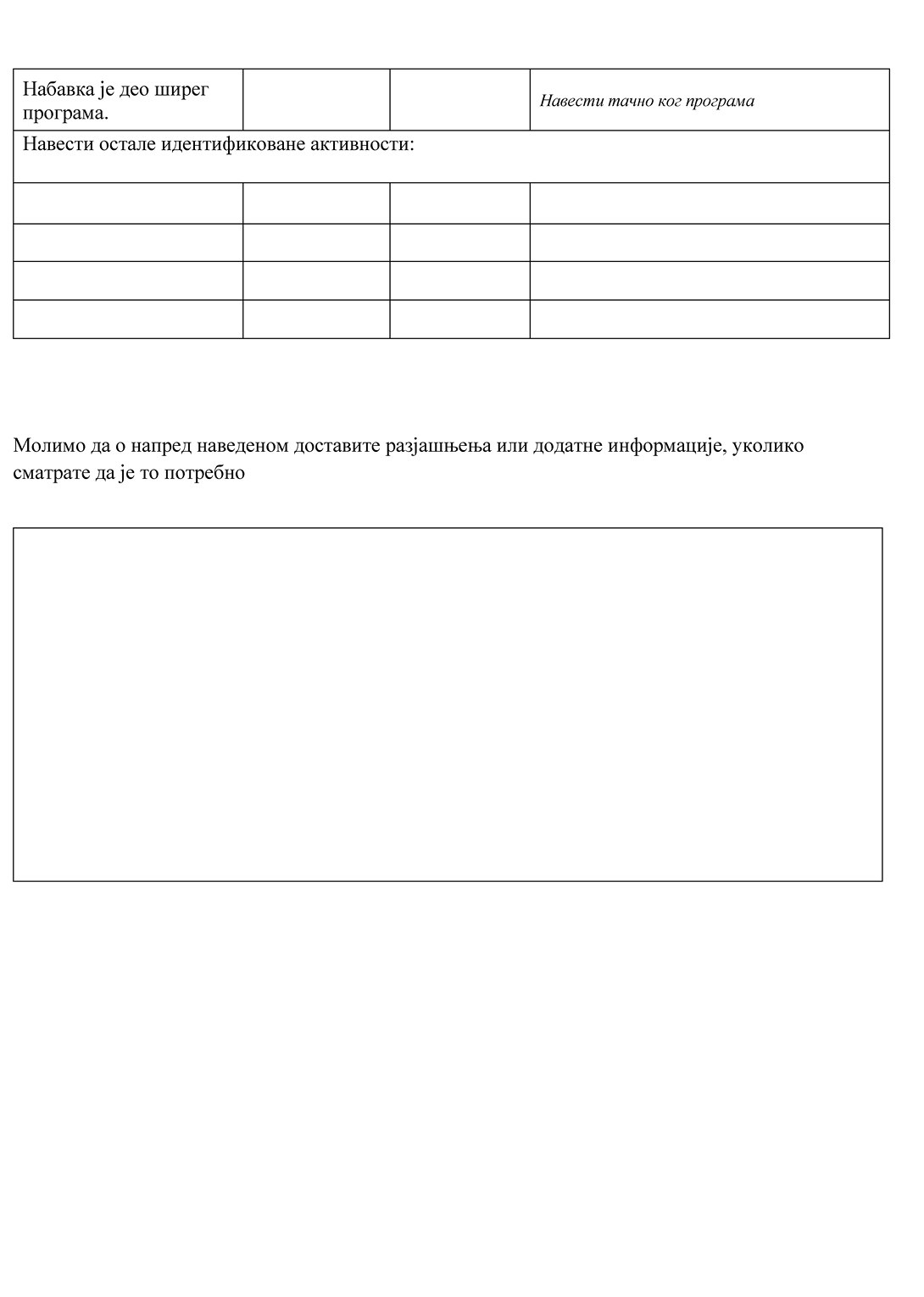 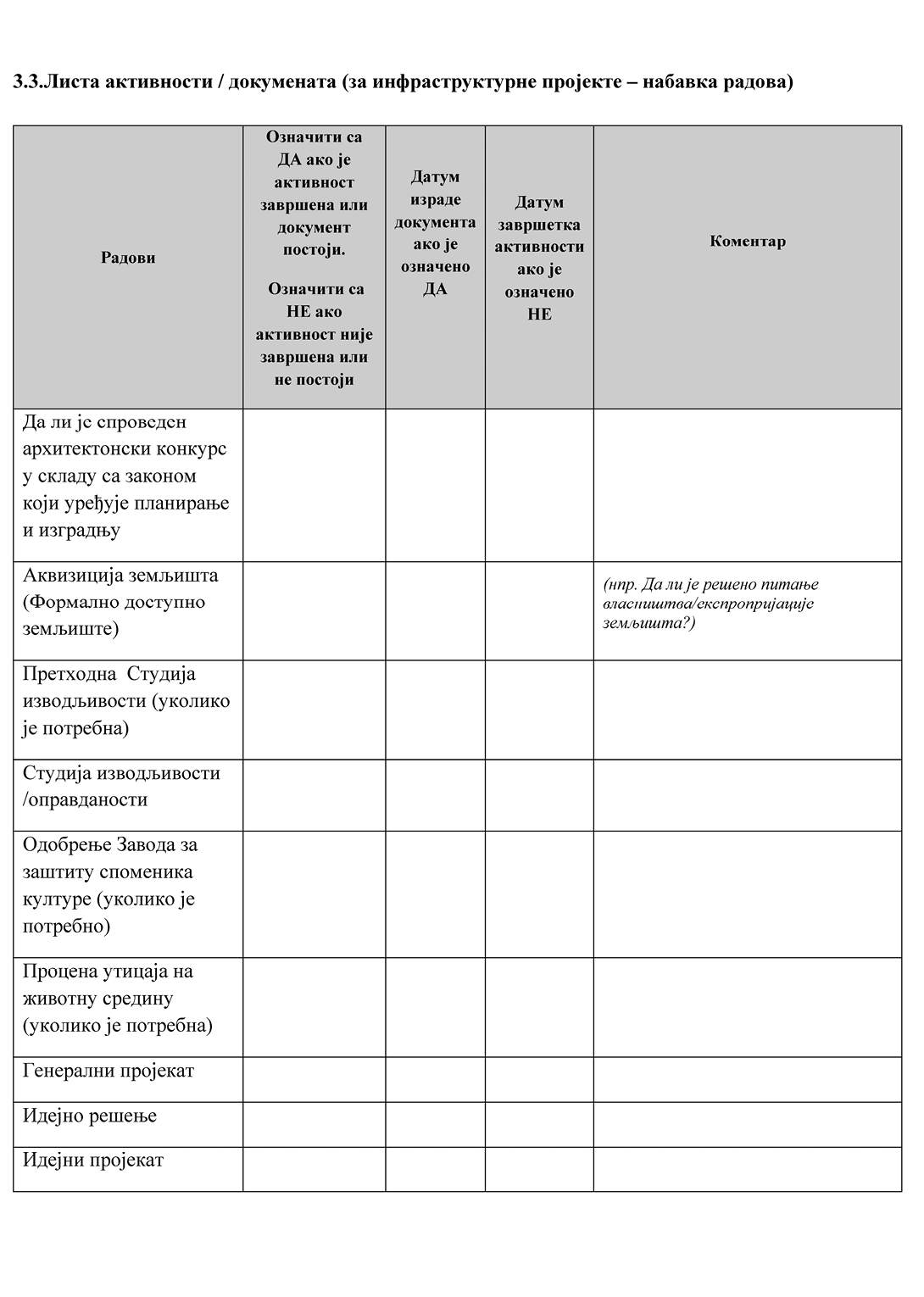 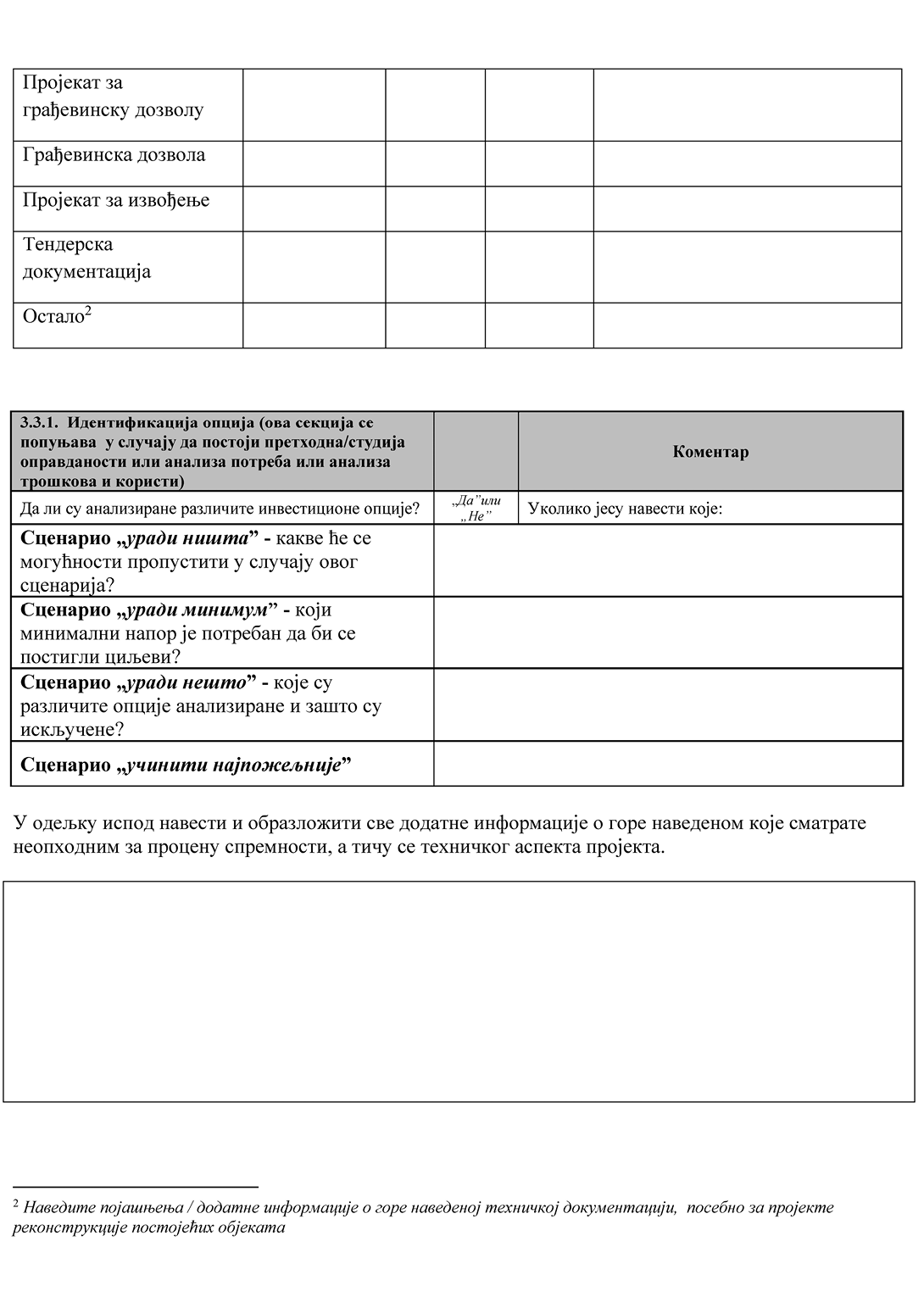 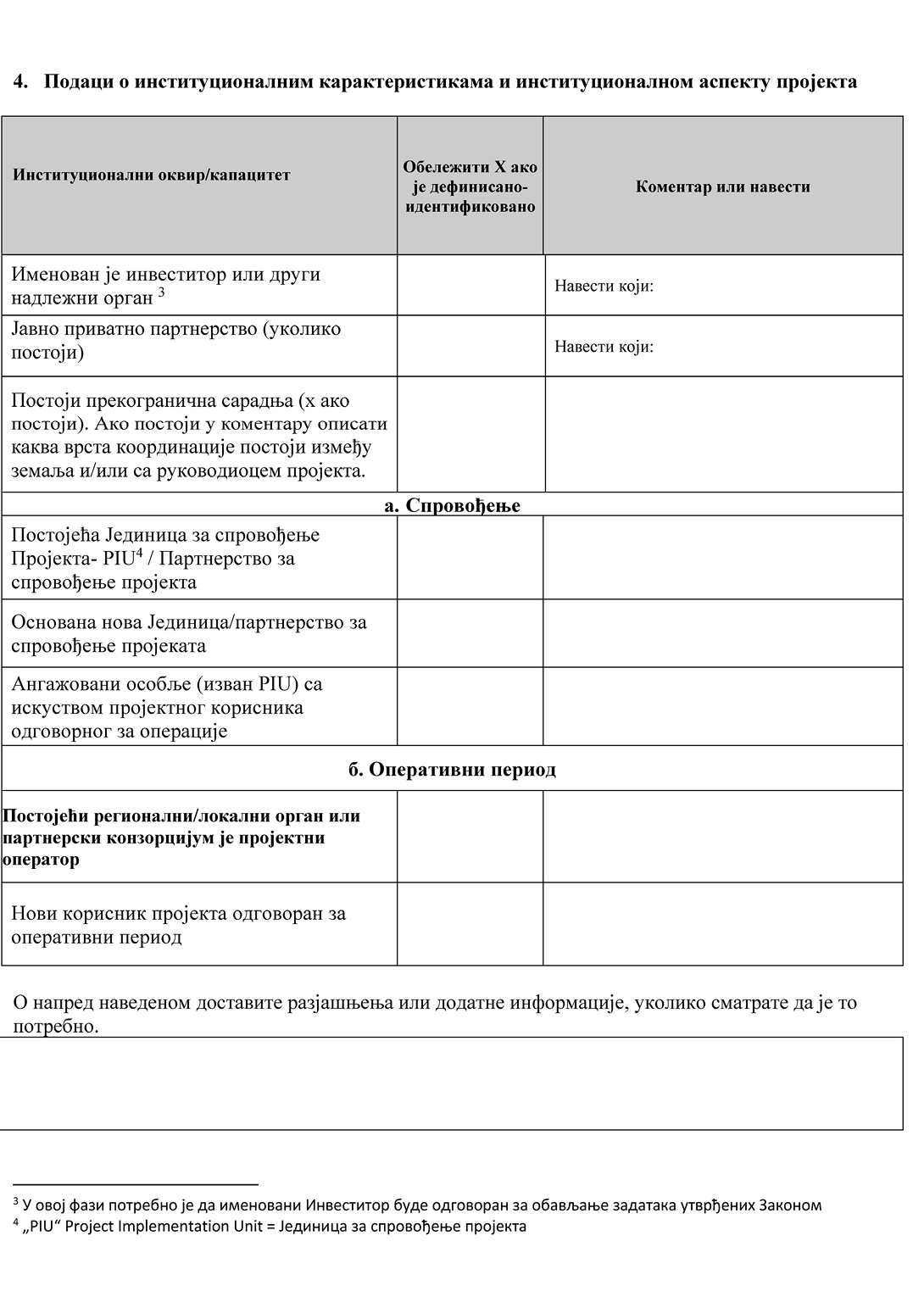 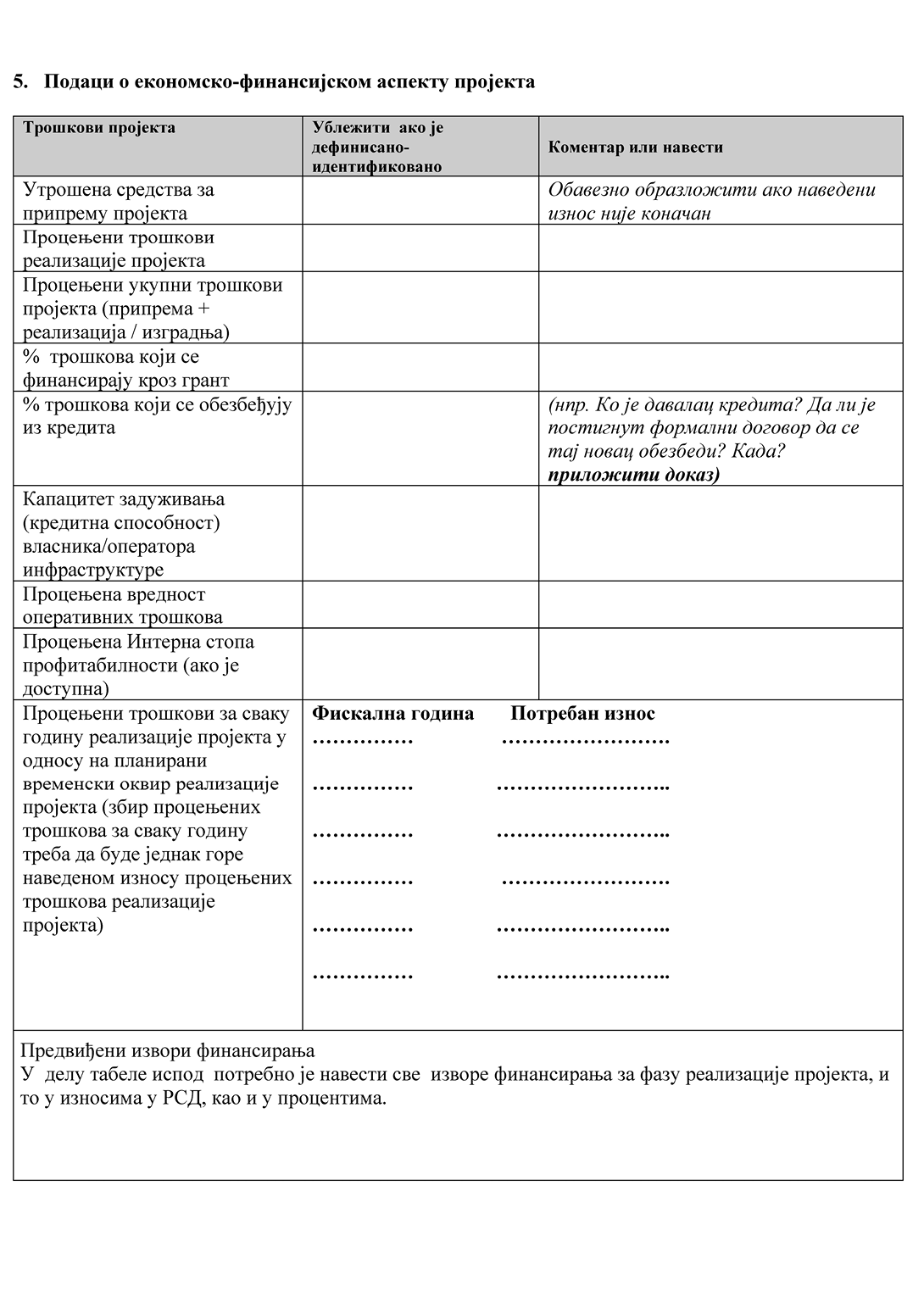 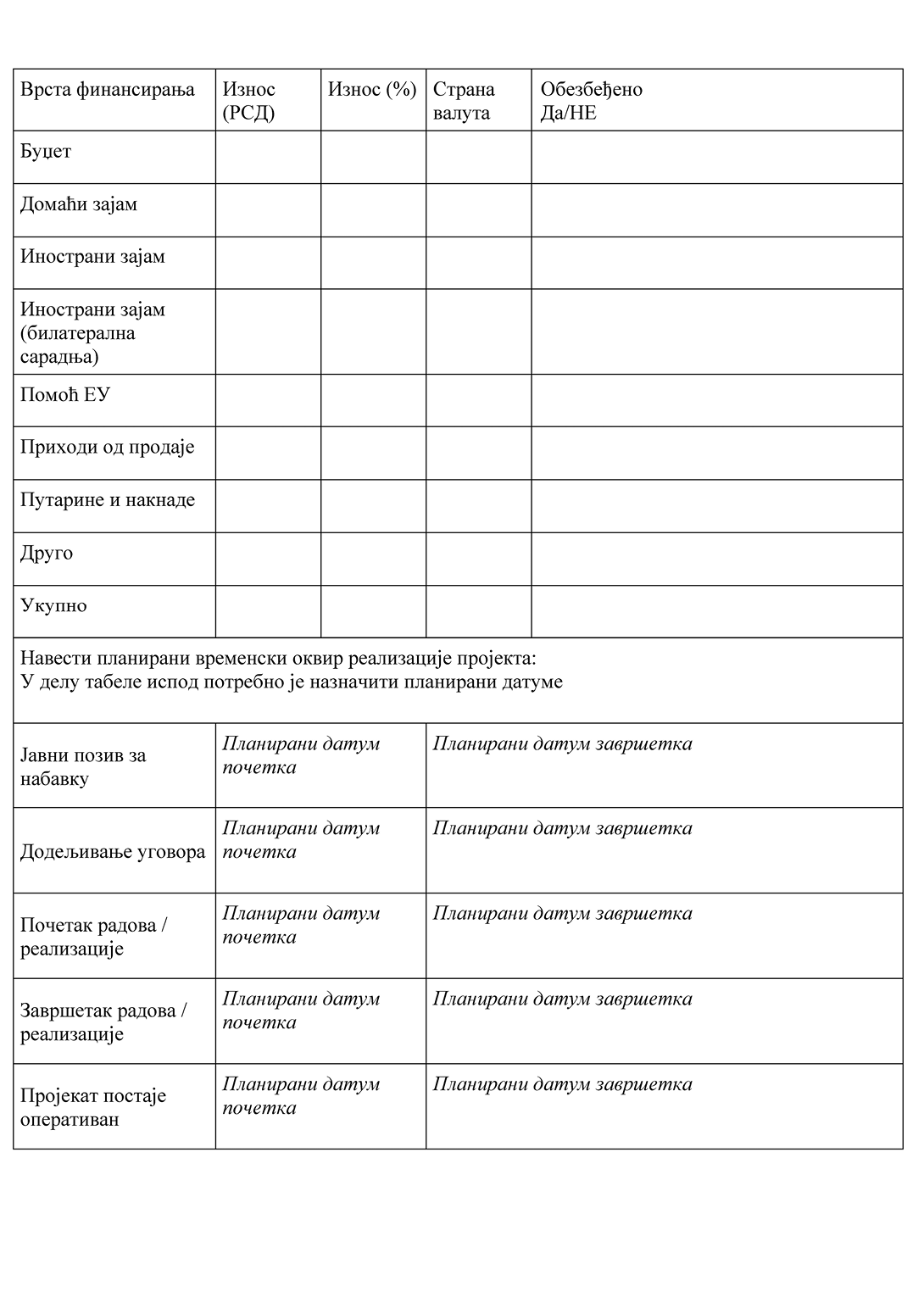 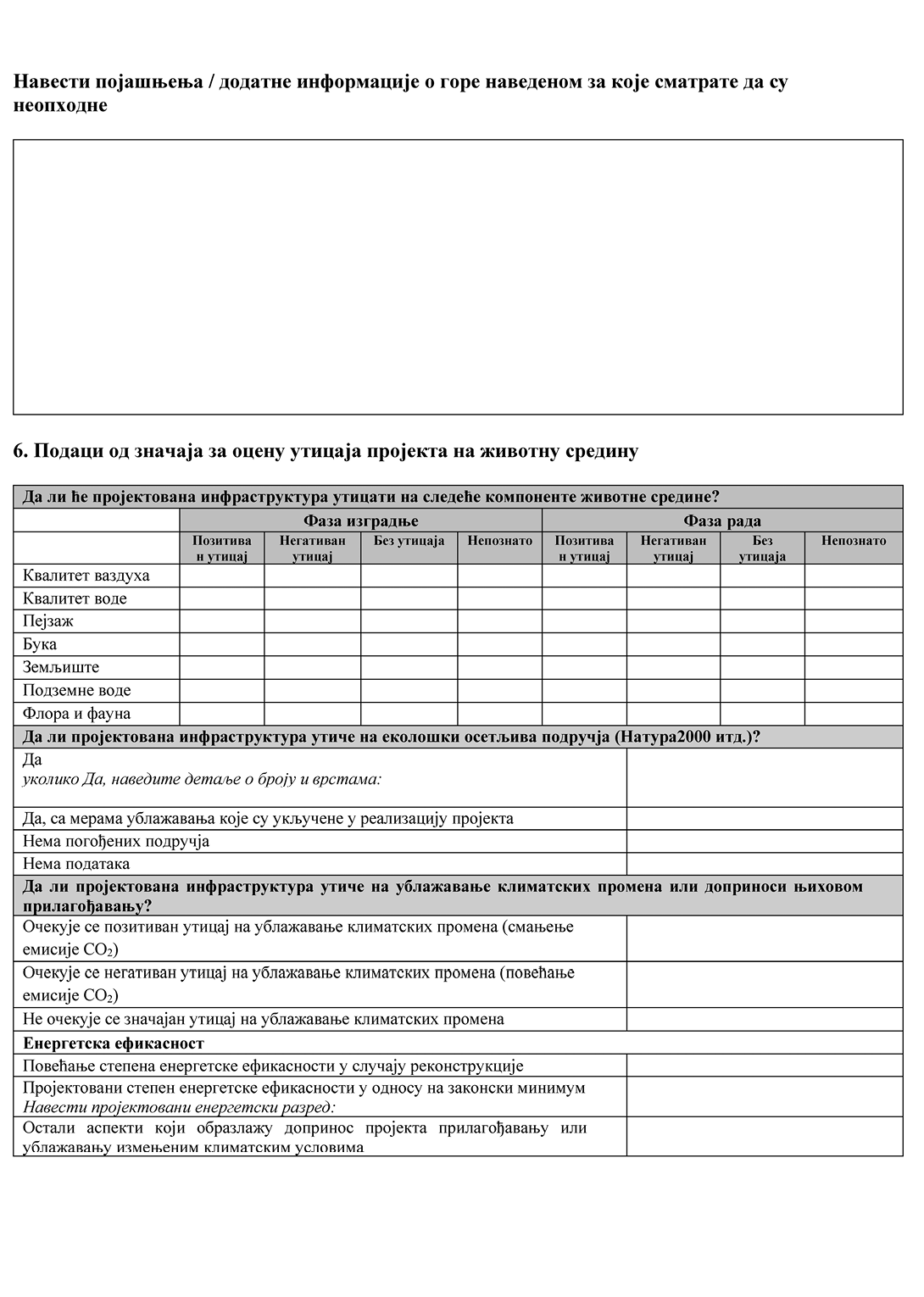 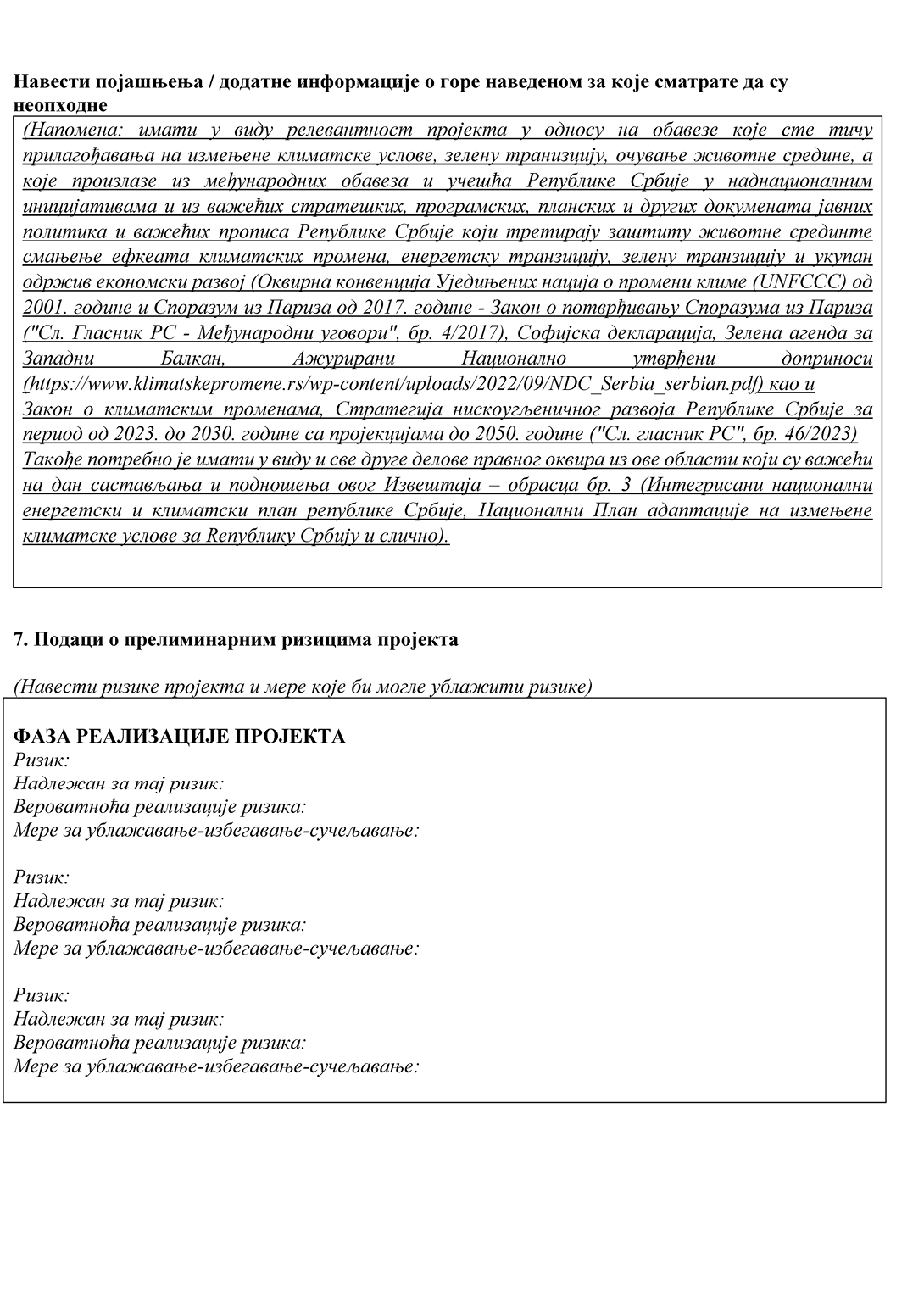 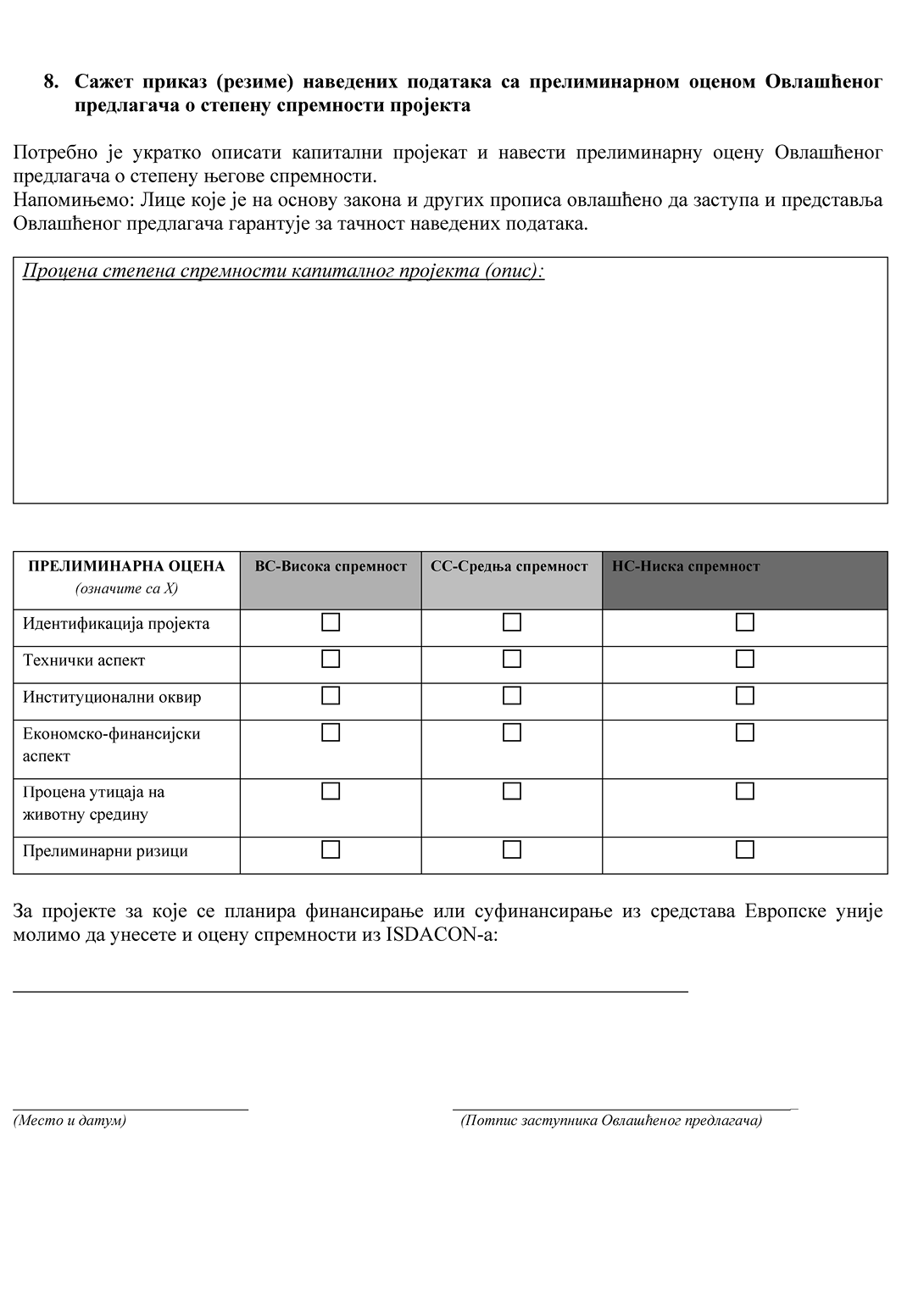 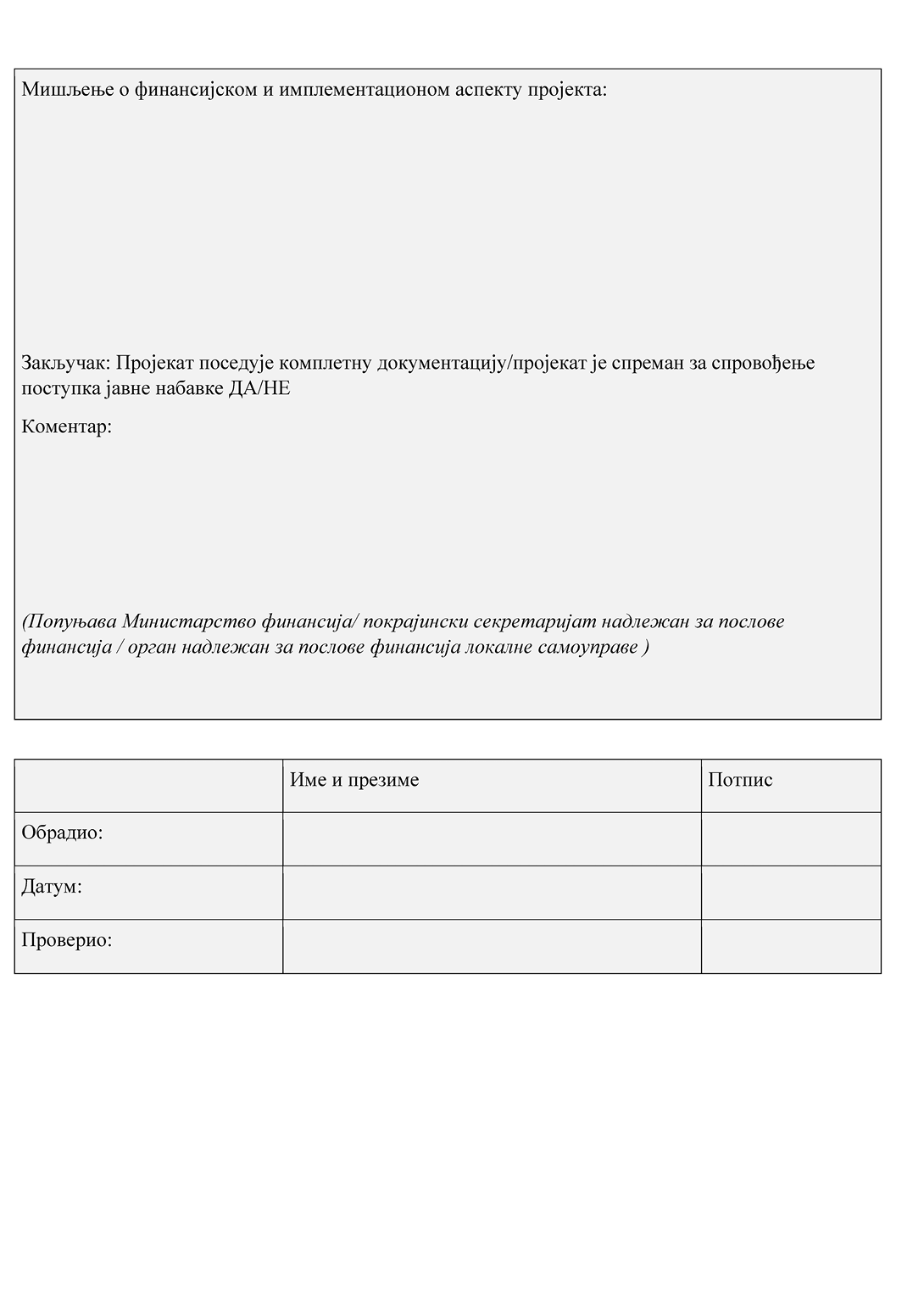 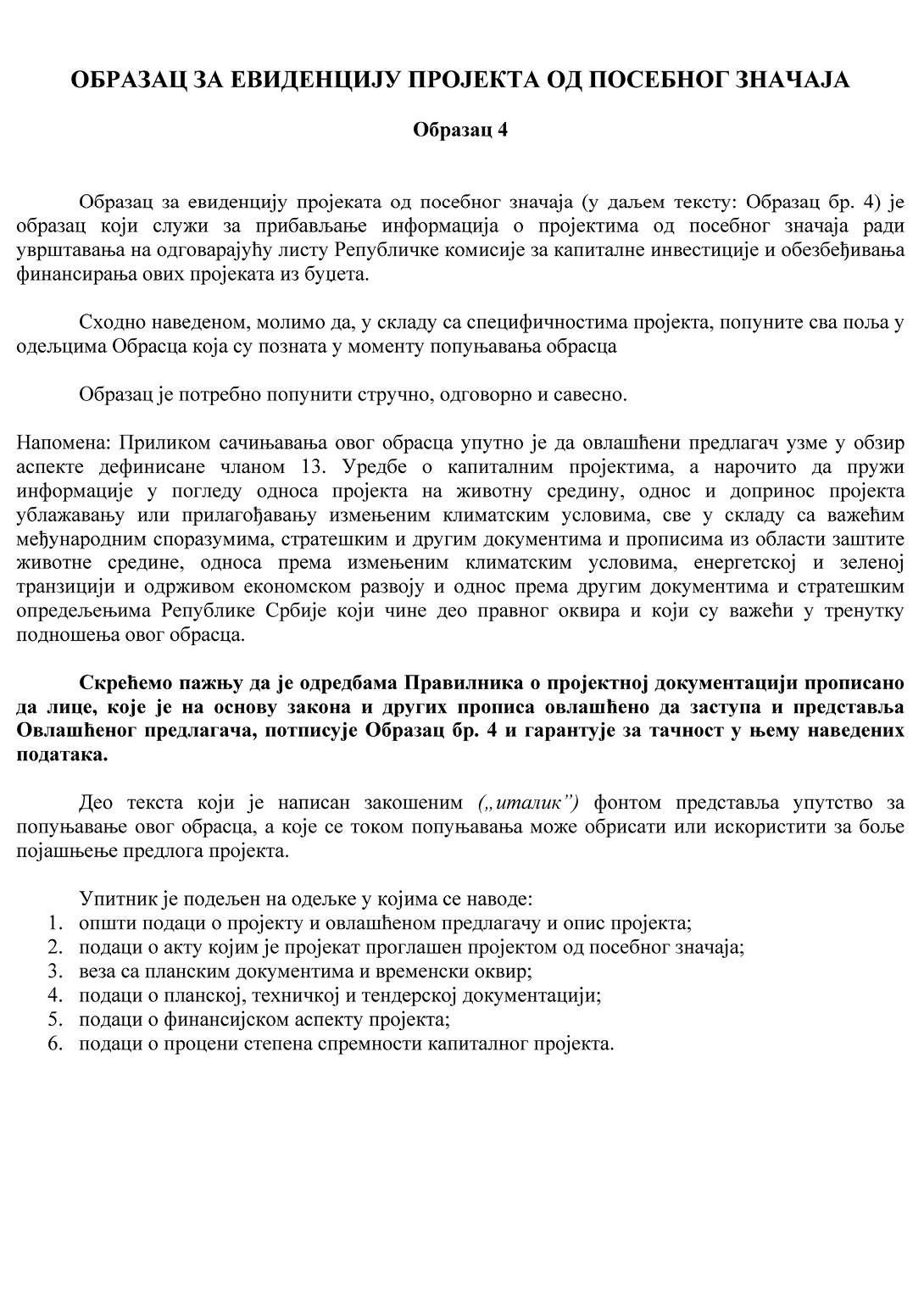 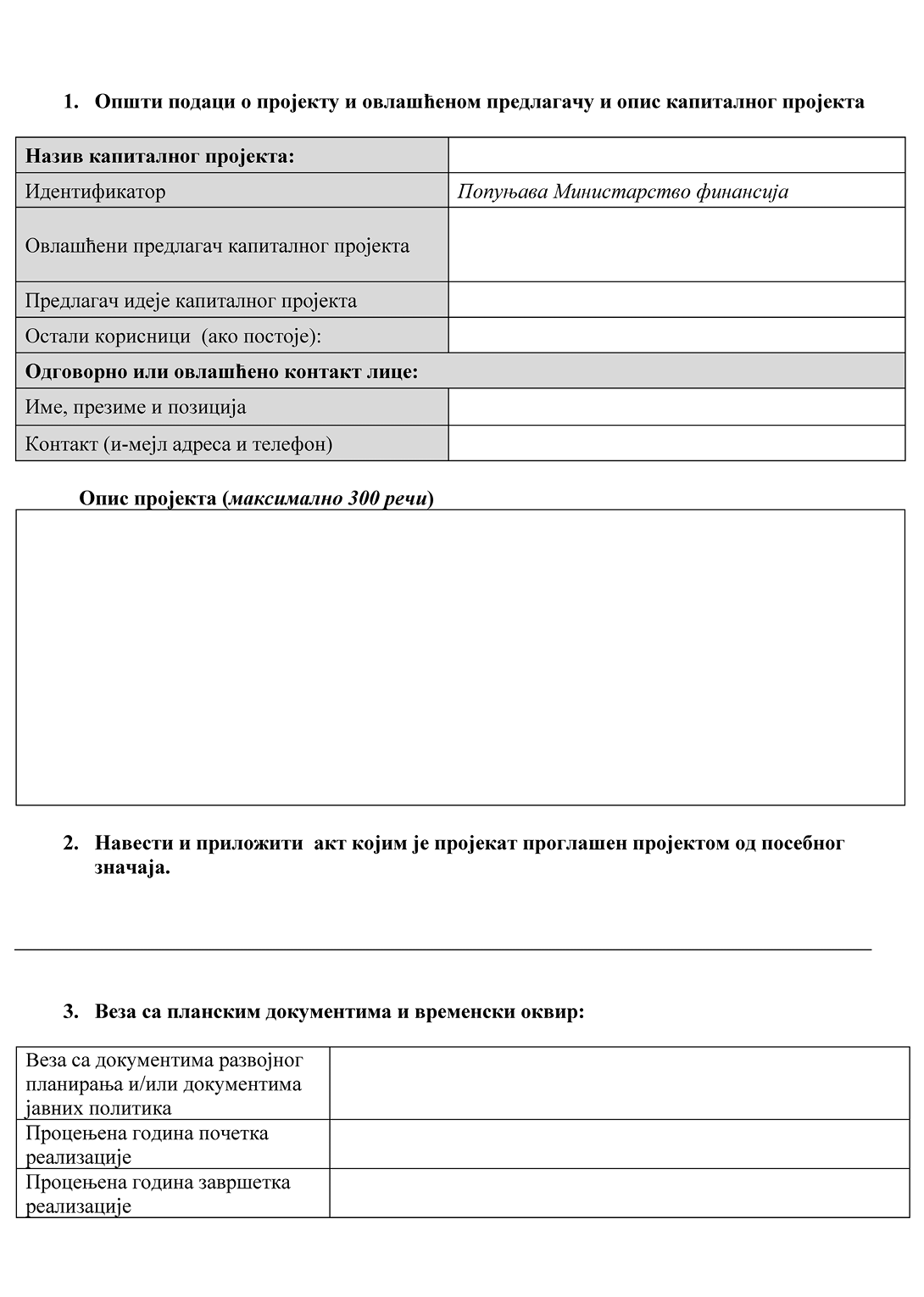 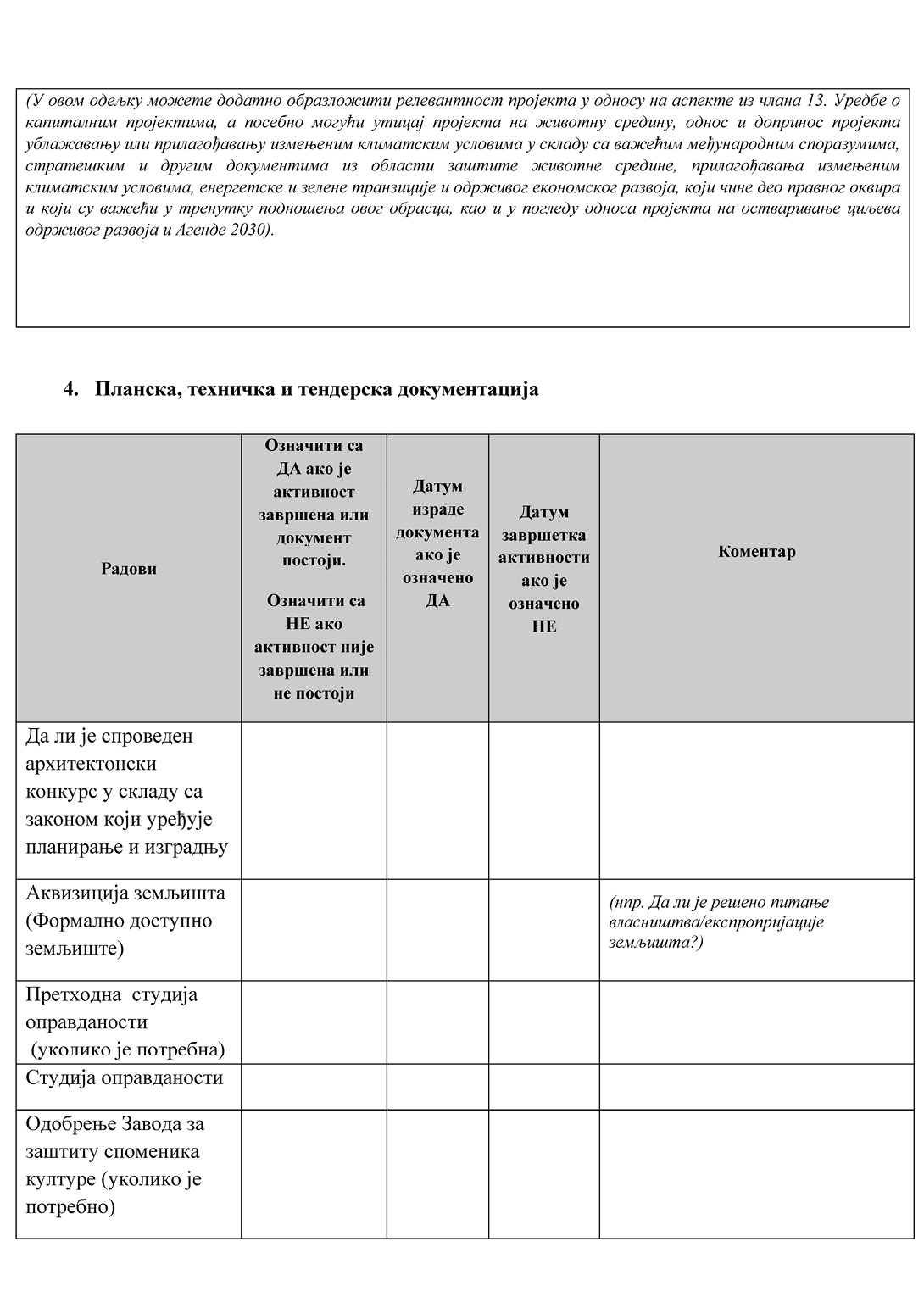 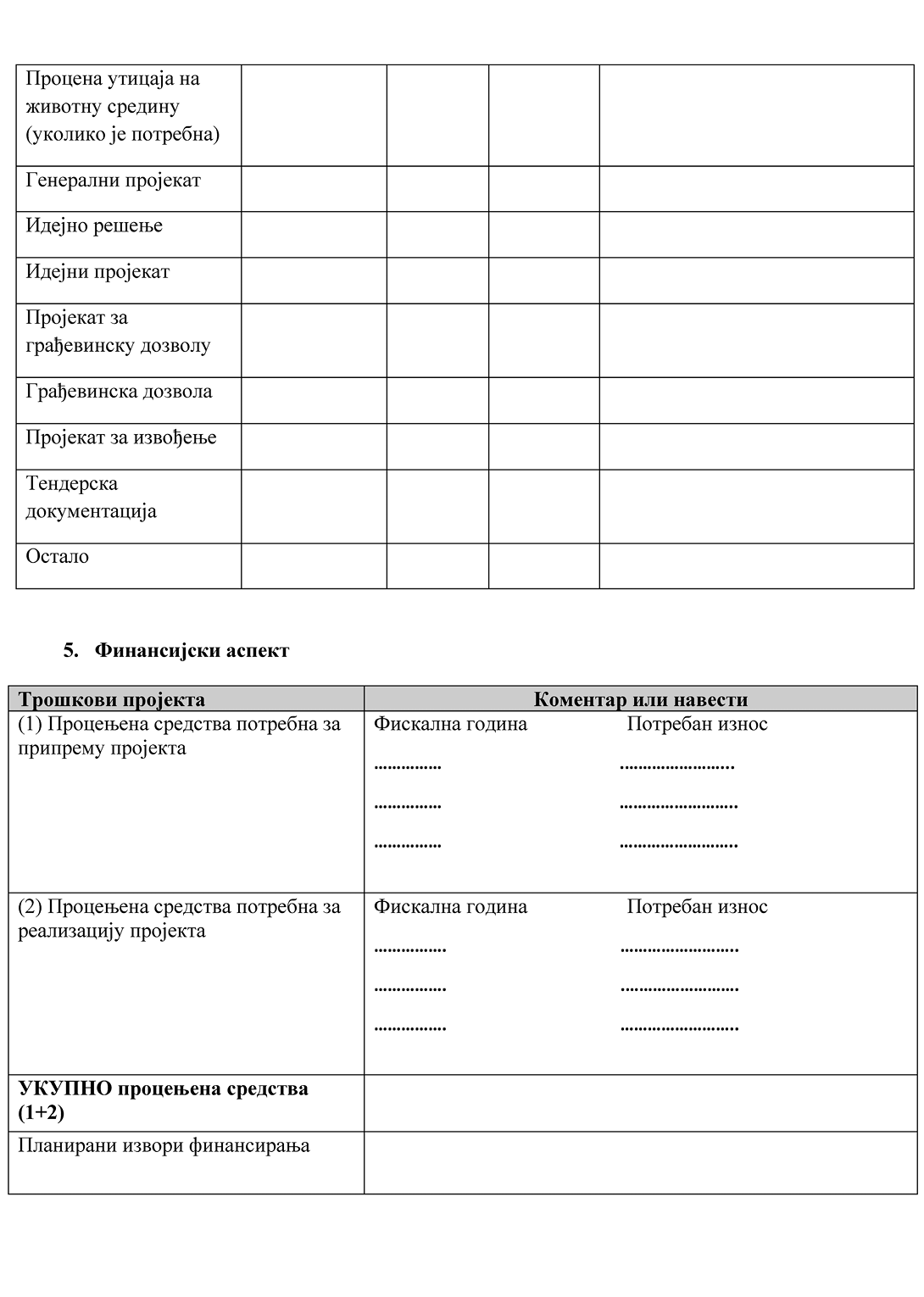 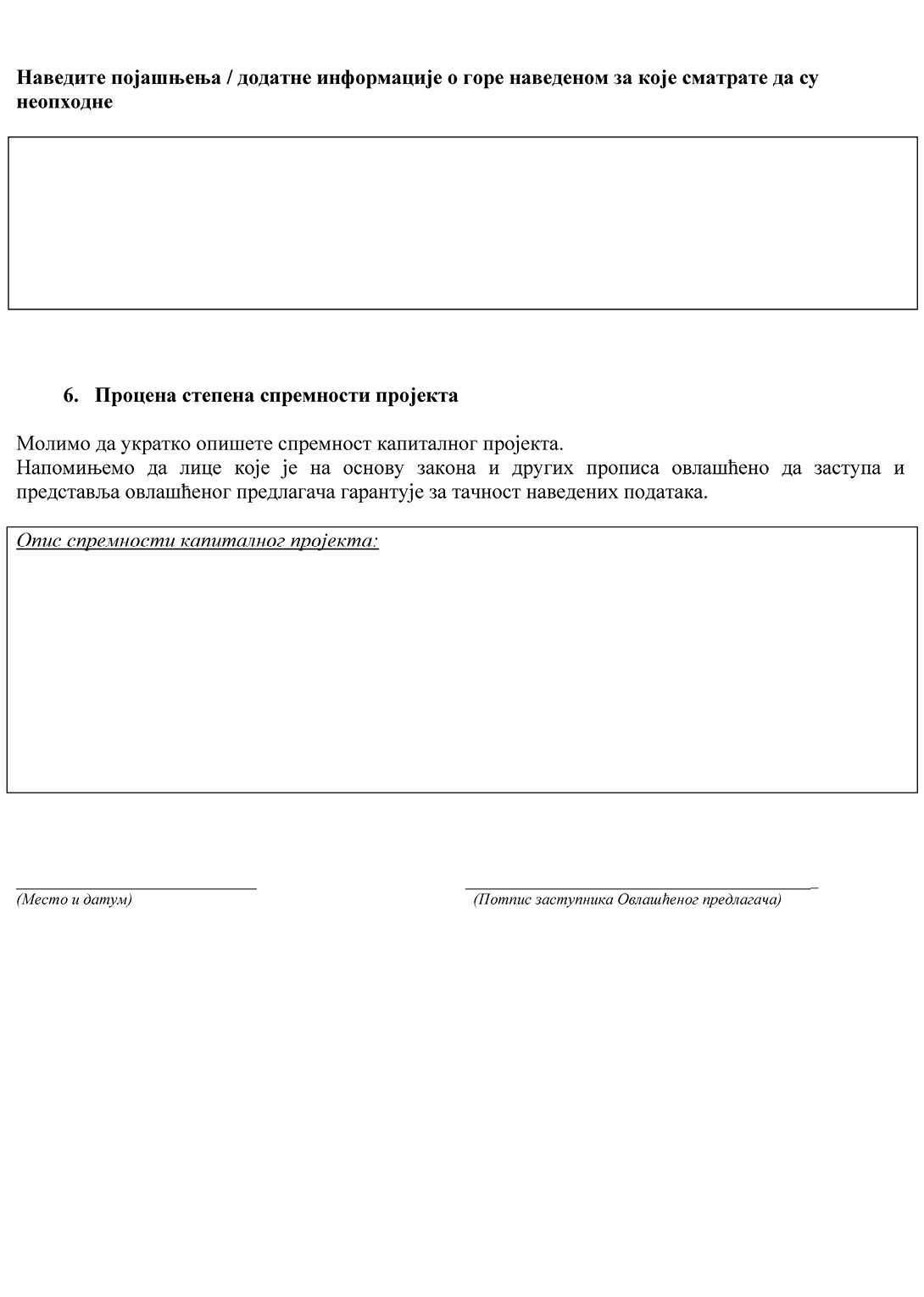 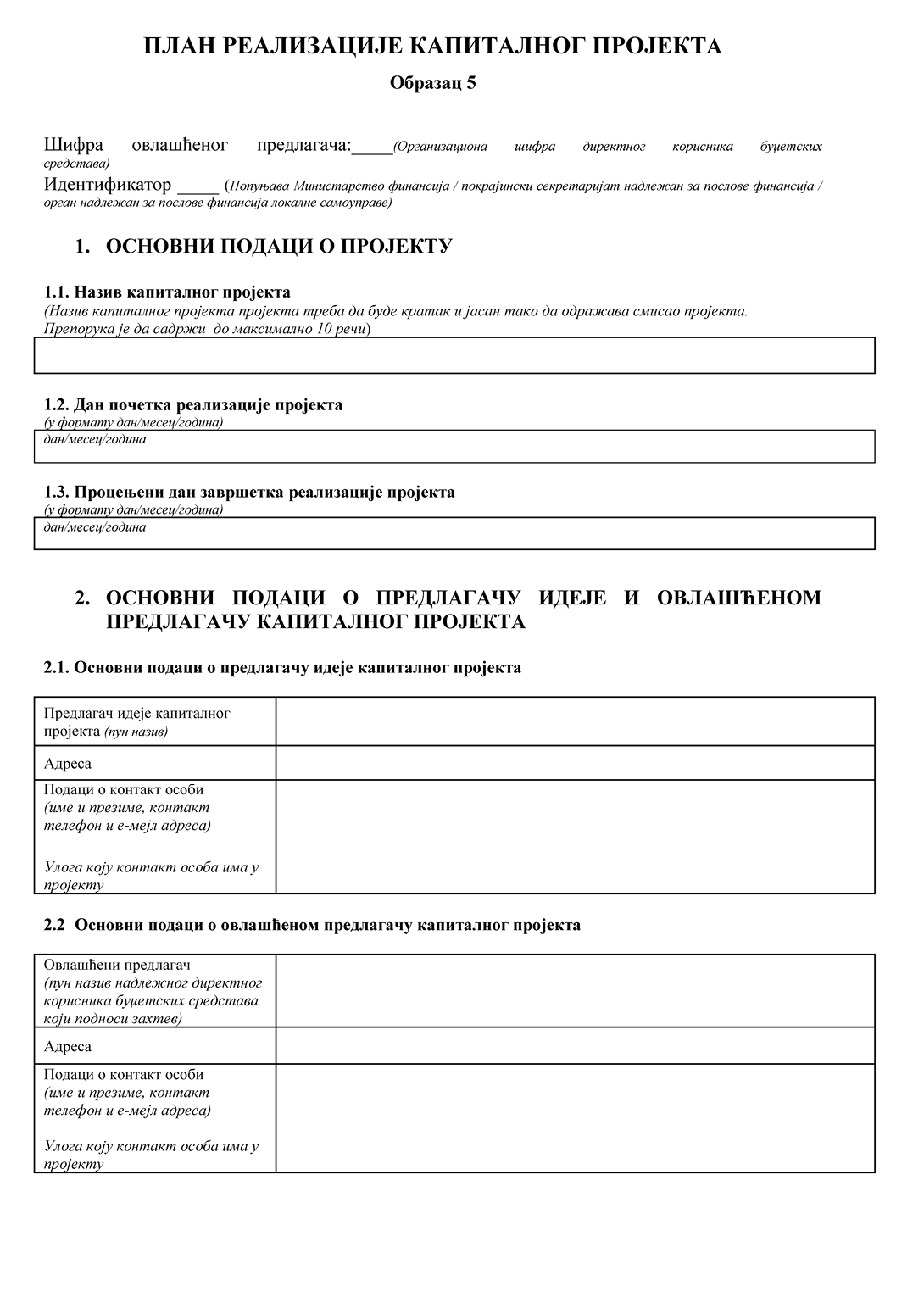 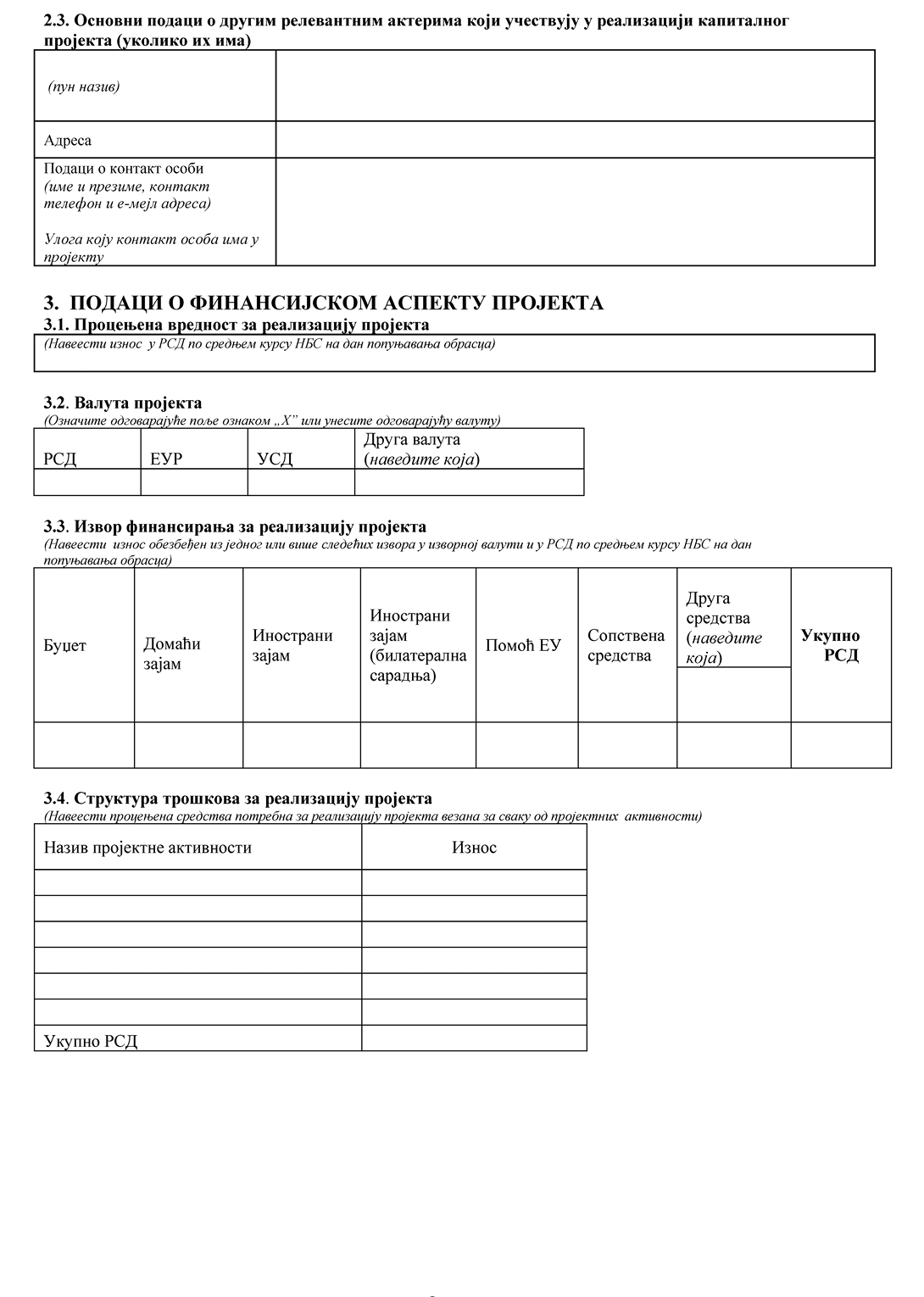 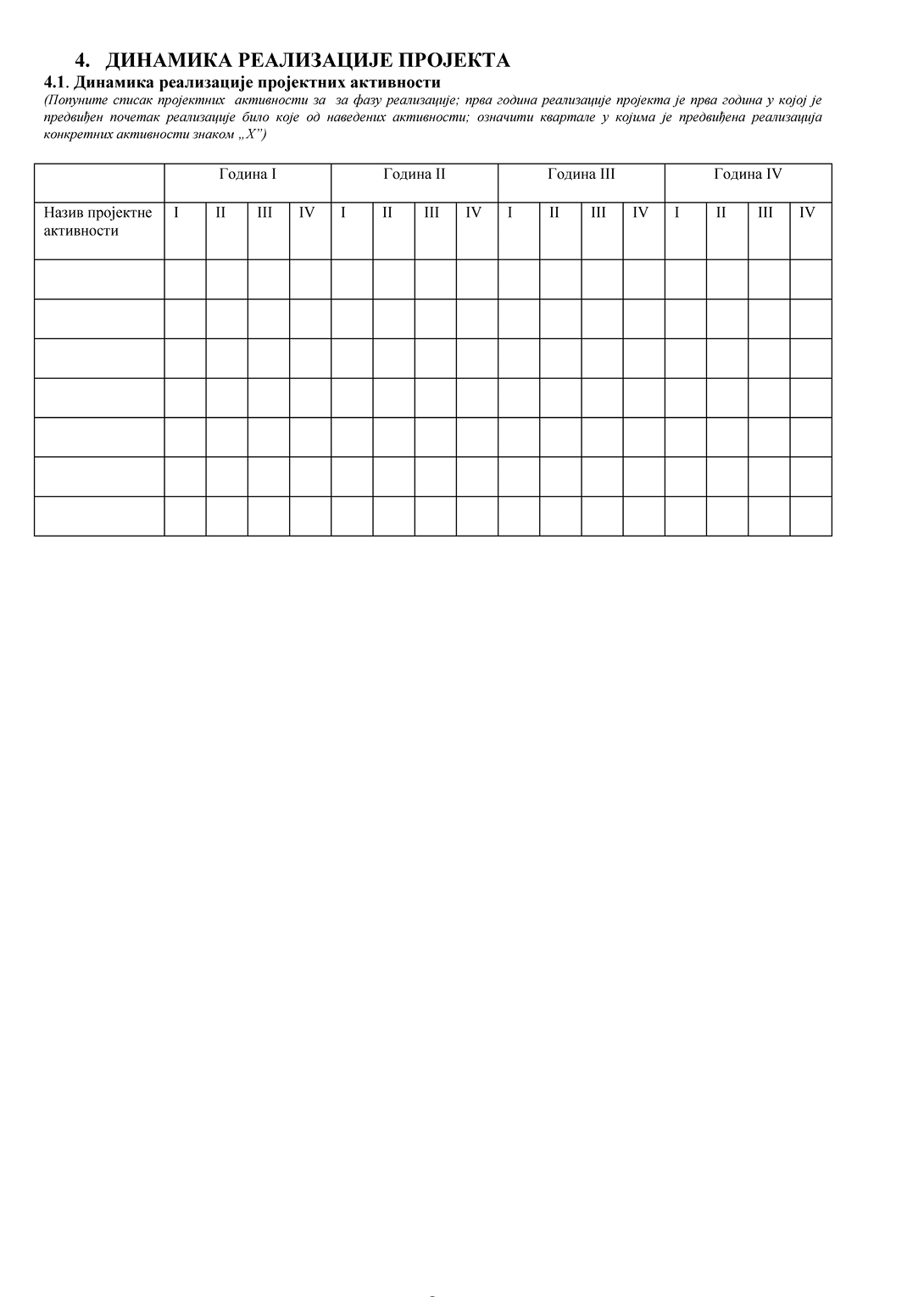 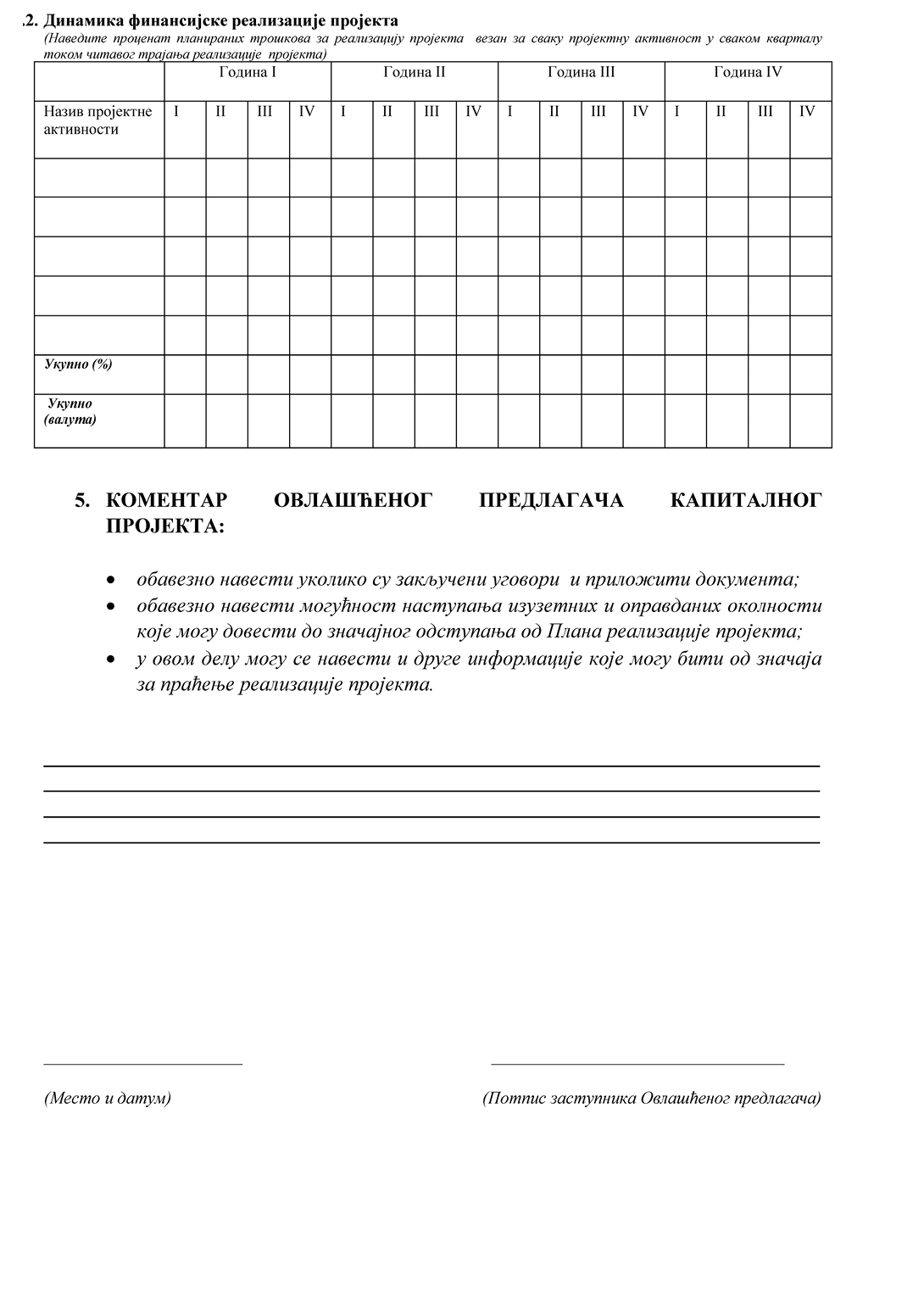 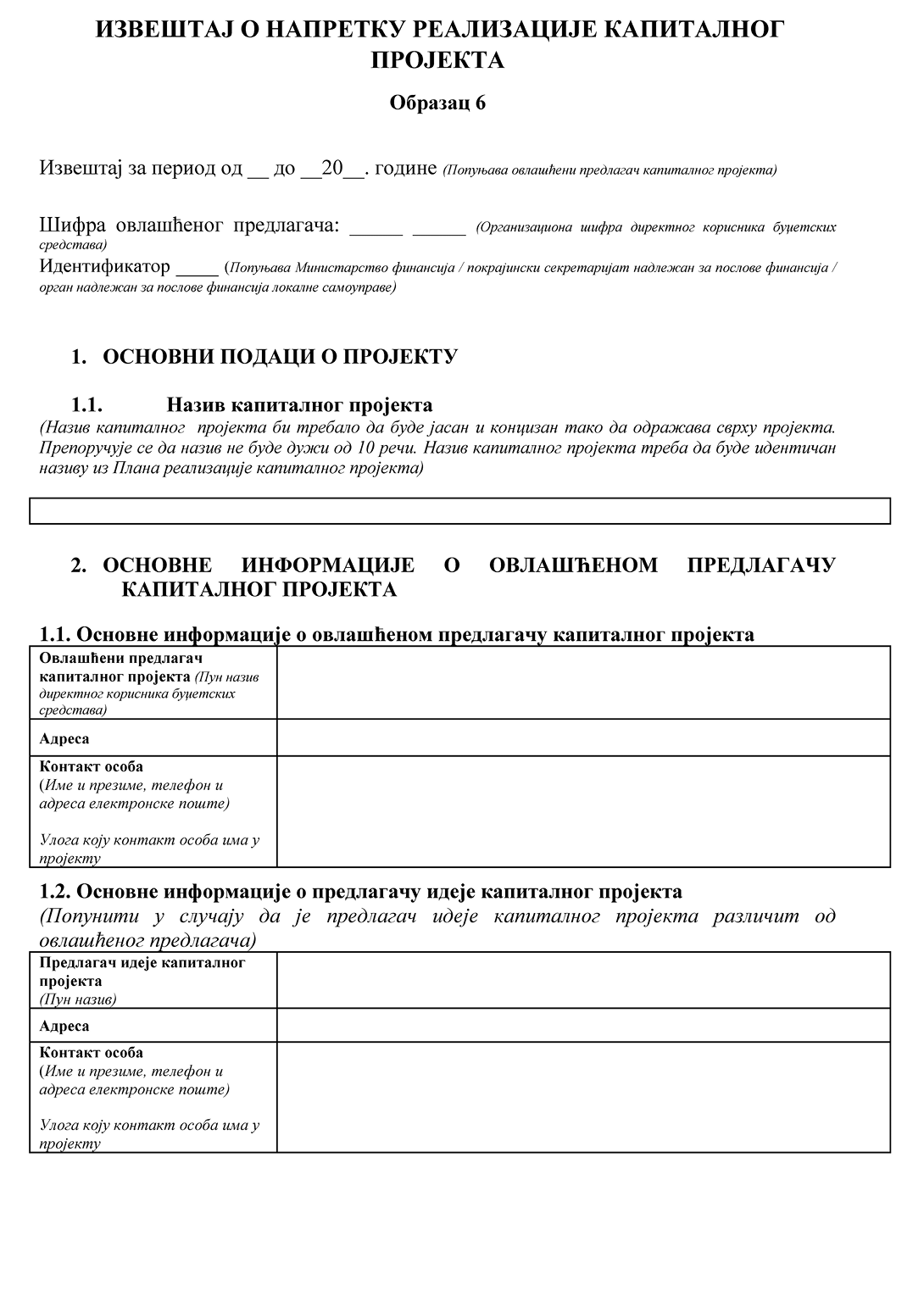 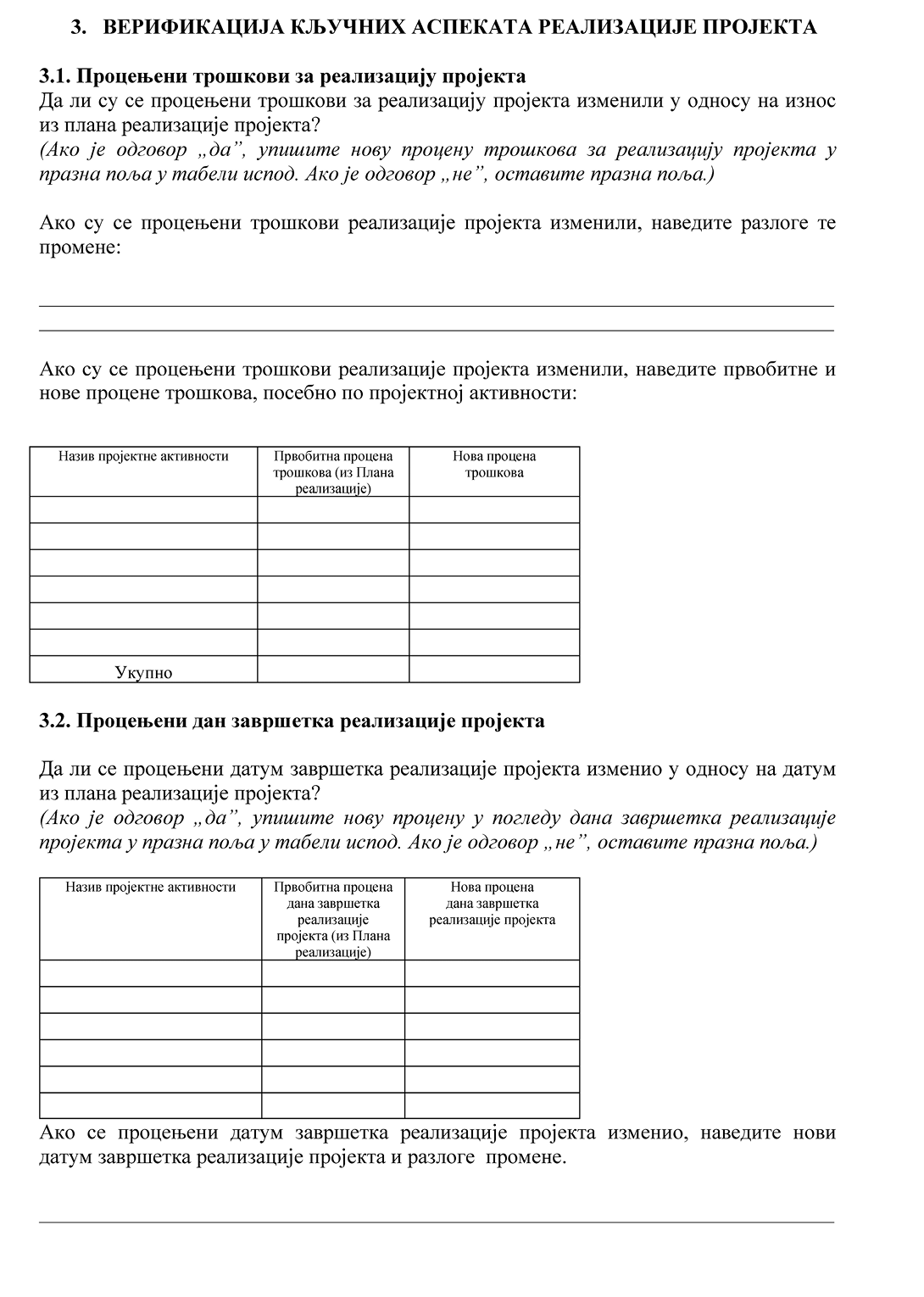 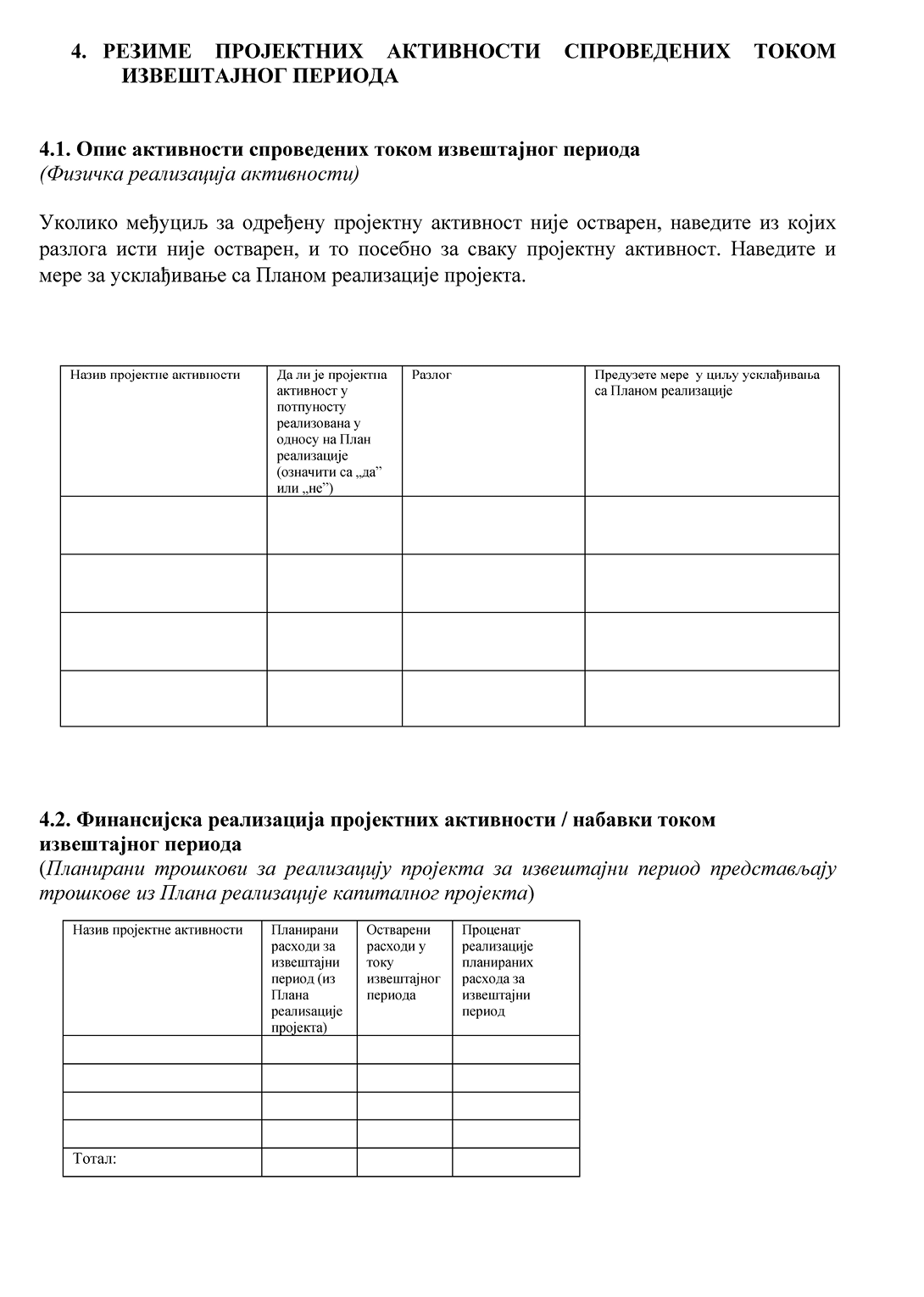 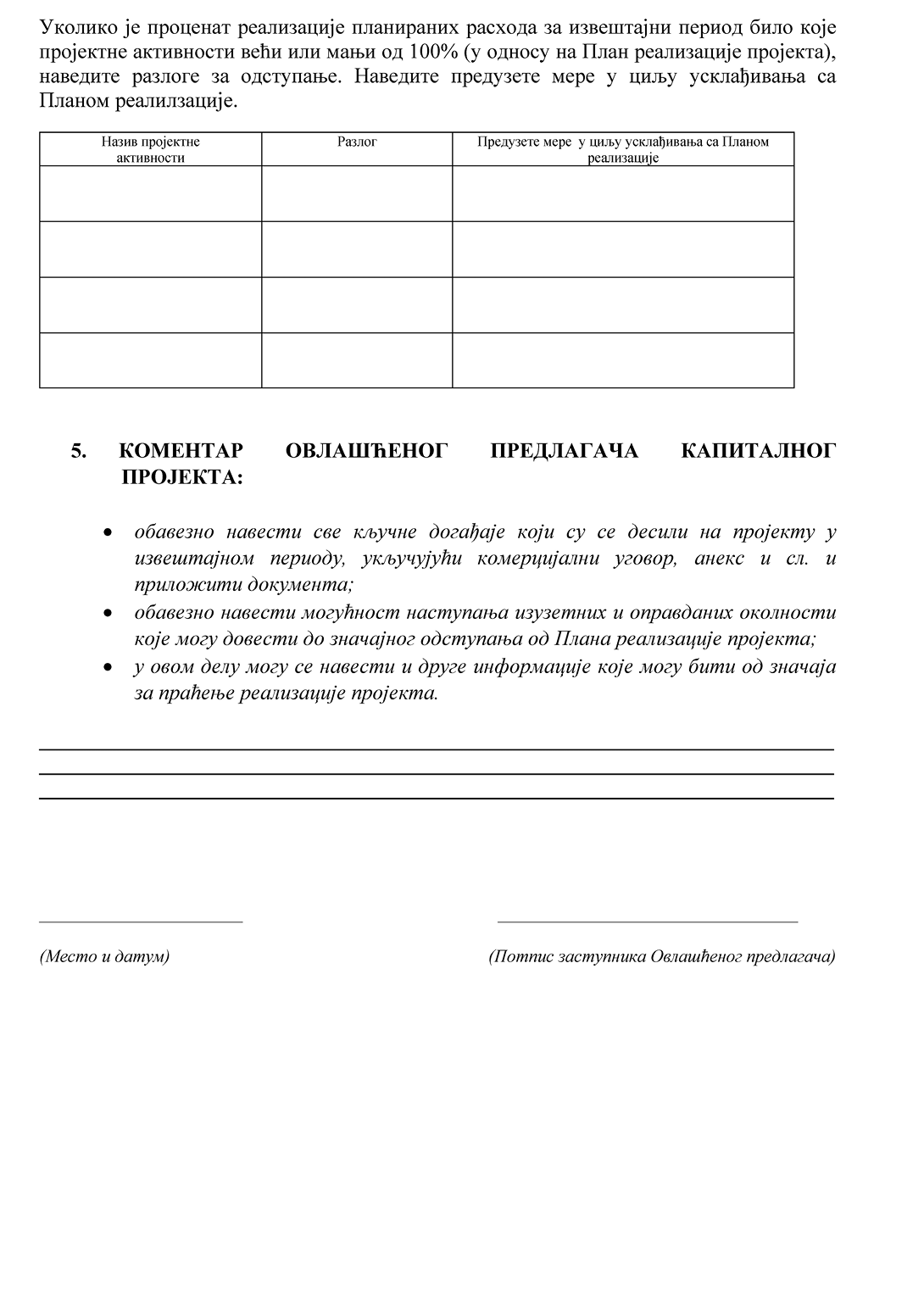 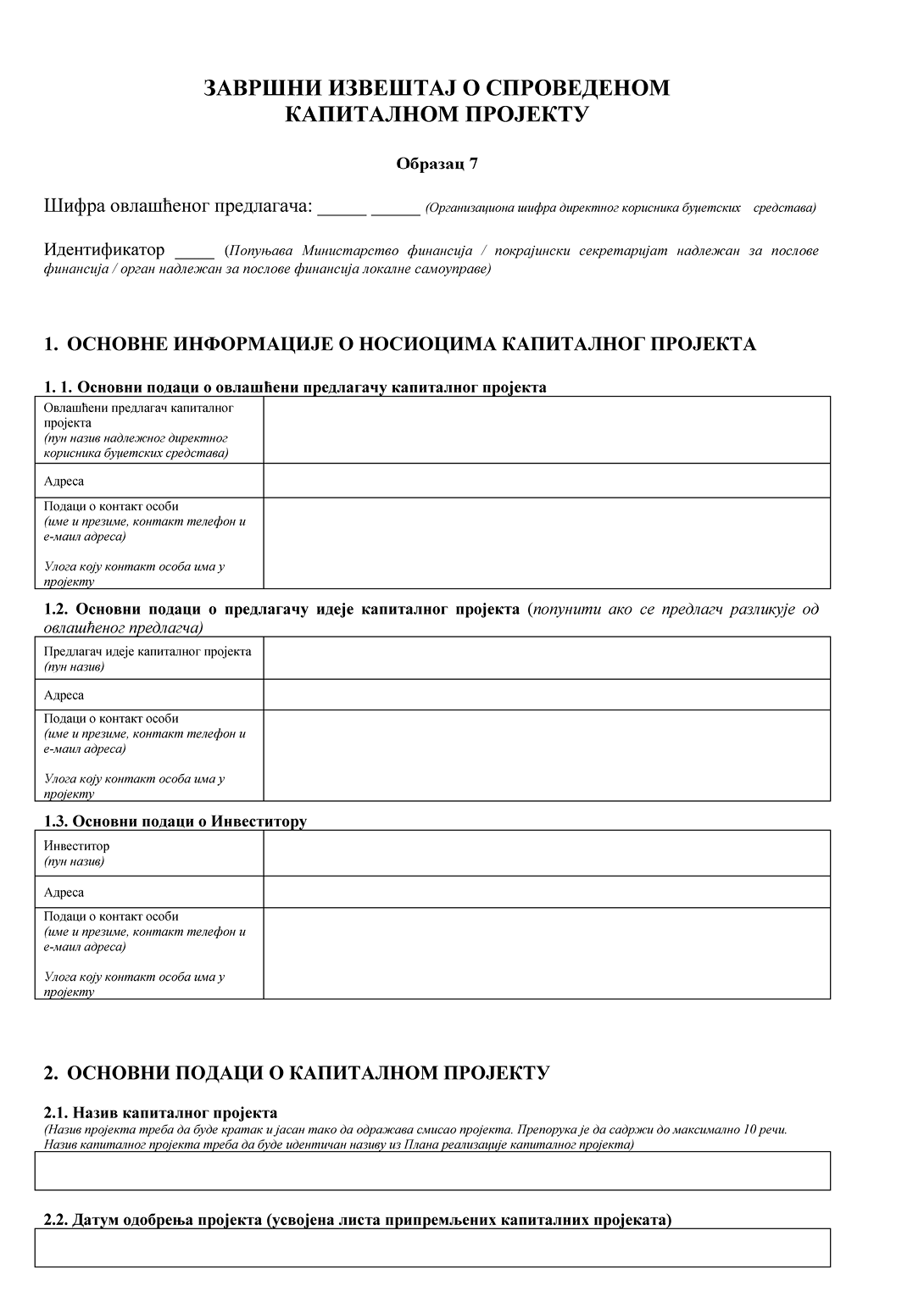 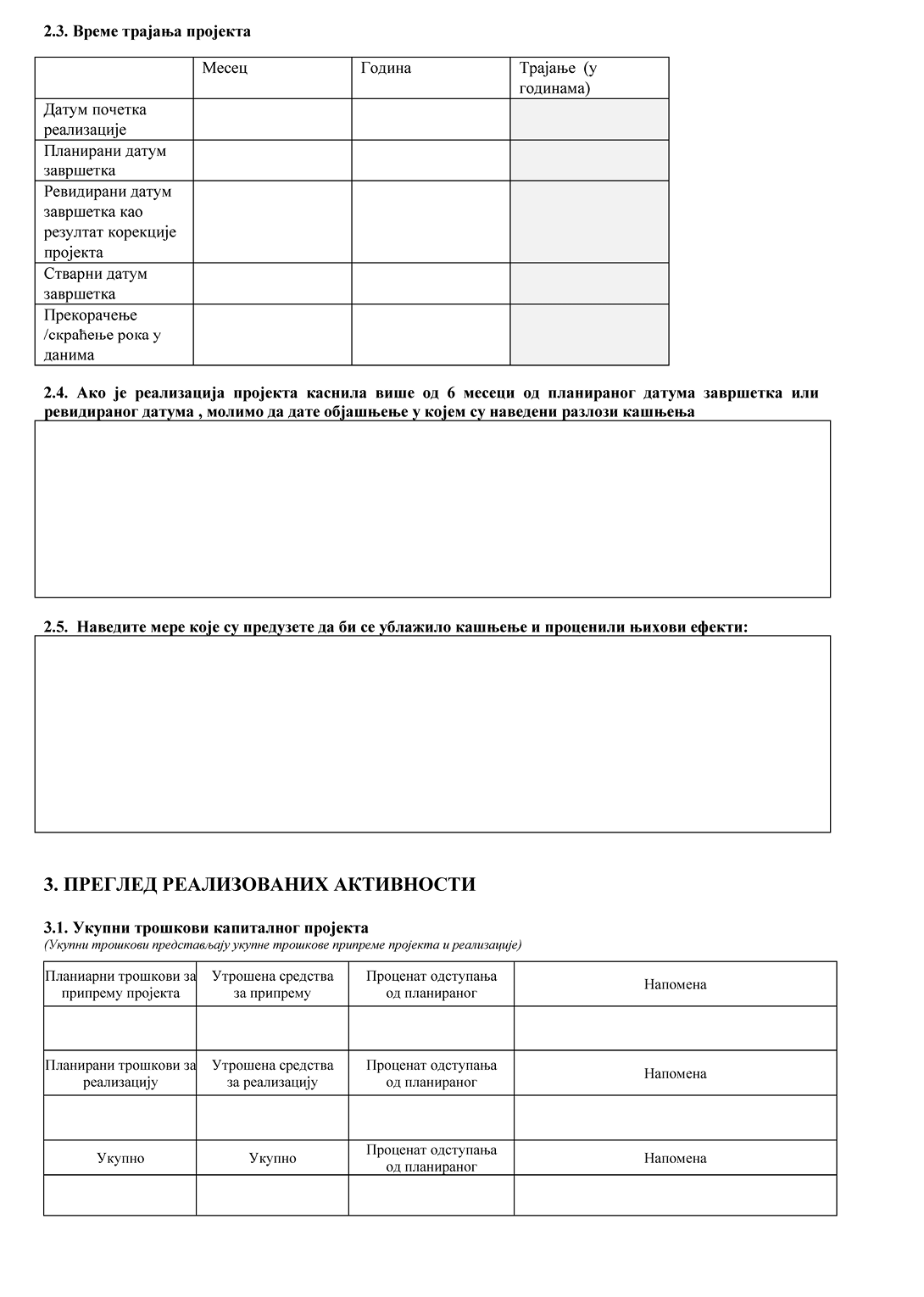 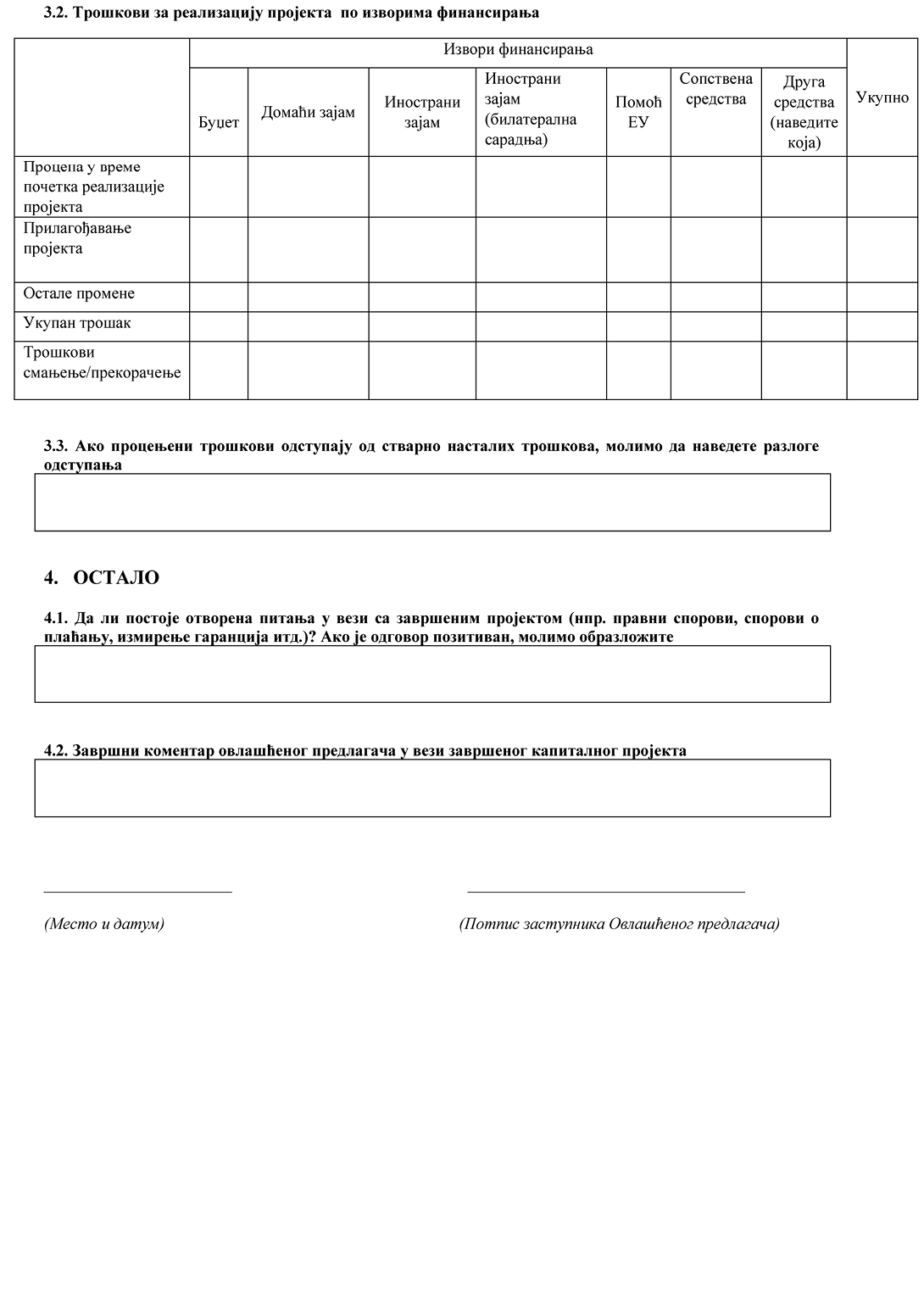 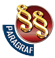 ПРАВИЛНИК О ПРОЈЕКТНОЈ ДОКУМЕНТАЦИЈИ("Сл. гласник РС", бр. 103/2023)